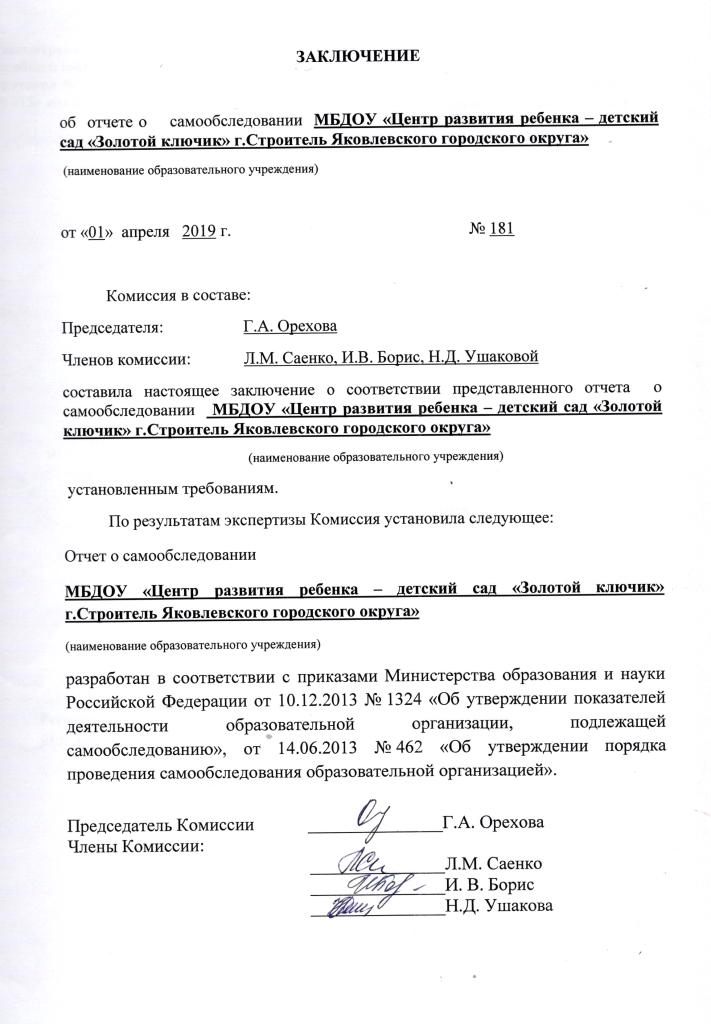 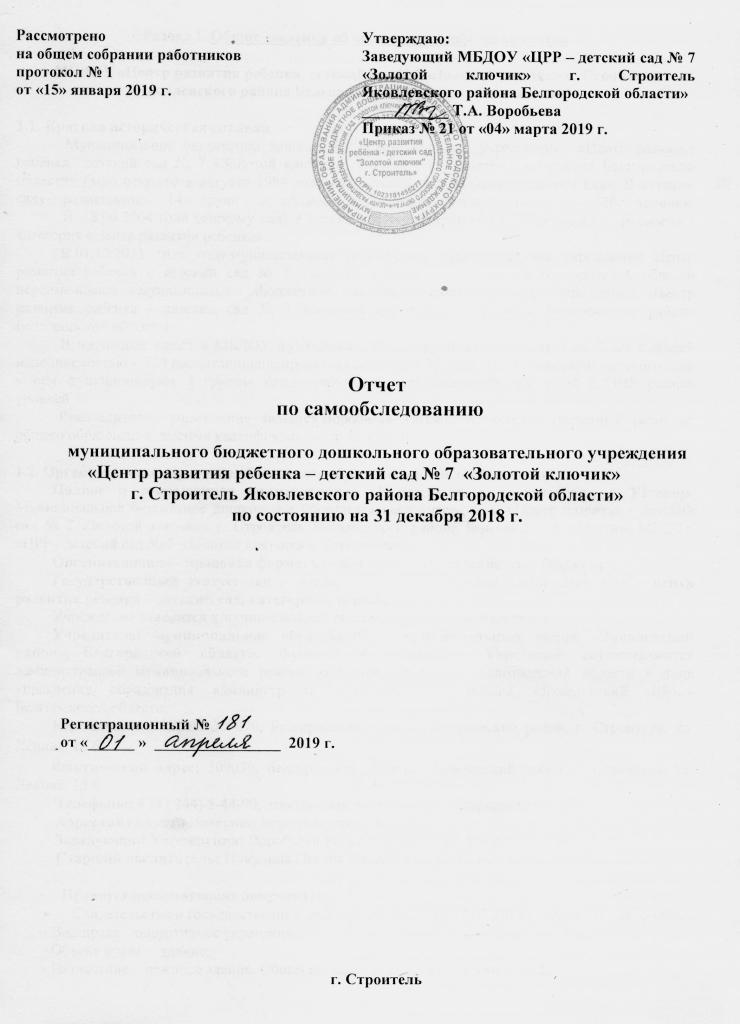 Раздел 1. Общие сведения об образовательной организации  МБДОУ «Центр развития ребенка  детский сад № 7 «Золотой ключик» г. Строитель Яковлевского района Белгородской области»   (Учреждение). Краткая историческая справка   Муниципальное бюджетное дошкольное образовательное учреждение  «Центр развития ребёнка  детский сад № 7 «Золотой ключик» г. Строитель Яковлевского района Белгородской области» было открыто в августе 1984 года как детский сад комбинированного вида. В детском саду размещалось 14 групп с общим количеством воспитанников – 320 человек.
            В  18.06.2004 года детскому саду в результате лицензирования и аккредитации присвоена 1 категория «Центр развития ребенка».  В 01.12.2011 года году муниципальное дошкольное образовательное учреждение Центр развития ребенка – детский сад № 7 «Золотой ключик» г. Строитель Белгородской области переименовано в муниципальное бюджетное дошкольное образовательное учреждение «Центр развитие ребенка - детский сад № 7 «Золотой ключик» г. Строитель Яковлевского района Белгородской области».  В настоящее время в МБДОУ функционируют 12 групп для детей от 2 до 7 лет с общей наполняемостью – 339 воспитанников, проектная мощность 252 ребенка. С основания детского сада в нем функционируют 3 группы компенсирующей направленности для детей с ОНР разных уровней.
           Руководителем учреждения является Воробьева Татьяна Алексеевна (почетный работник общего образования, высшая квалификационная категория). 1.2. Организационно-правовое обеспечение образовательной деятельностиПолное и сокращенное наименование  Учреждения в соответствии с Уставом. Муниципальное бюджетное дошкольное образовательное учреждение «Центр развития - детский сад № 7 «Золотой ключик» г. Строитель Яковлевского района Белгородской области»; МБДОУ «ЦРР - детский сад № 7 «Золотой ключик» г. Строитель».Организационно - правовая форма: муниципальное учреждение; тип: бюджетное.Государственный статус: тип – дошкольное образовательное учреждение, вид – центр развития ребенка – детский сад, категория – первая.Учреждение относится к муниципальной системе образования Яковлевского района.Учредитель: муниципальное образование – муниципальный район «Яковлевский район» Белгородской области. Функции и полномочия Учредителя осуществляются администрацией муниципального района «Яковлевский район» Белгородской области в лице управления образования администрации муниципального района «Яковлевский район» Белгородской области.Юридический адрес: 309070, Белгородская область, Яковлевский район, г. Строитель, ул. Ленина, 15 б.Фактический адрес: 309070, Белгородская область, Яковлевский район, г. Строитель, ул. Ленина, 15 б. Телефоны: 8 (47 244) 5-44-90, электронная почта:vorobeva-st@yandex.ru                Адрес сайта в сети Интернет: http://dou.yarono.ru/zolot// Заведующий Учреждения: Воробьева Татьяна Алексеевна, 8 906 600 42 94, Старший воспитатель: Никулина Оксана Николаевна, 8 951 148 06 59.            Правоустанавливающие документы:   Свидетельство о государственной регистрации права от 17.07.2014 г. серия 31- АВ 934866.- Вид права – оперативное управление.       - Объект права –  здание.       - Назначение – нежилое здание. Общая площадь 2432,5 кв.м., этажность: 2.         - Кадастровый  номер 31:10:0501001:294.Свидетельство о государственной регистрации права от 17.07.2014 г, серия 31-АВ 934867.       - Вид права – постоянное (бессрочное) пользование.       - Объект права: земельный участок.        - Площадь: 8905 кв.м.  Кадастровый номер: 31:10:1003001:38.Свидетельство о внесении записи в Единый государственный реестр юридических лиц,  основной государственный регистрационный номер 1023101455277 от 9 апреля 2012 г. за государственным регистрационным номером 21231300110090, серия 31 № 002259121.Заключение санитарно-эпидемиологической службы № 31.БО.09.000.М.0001136.12.13 от 25.12.2013г.Свидетельство о постановке на учет Российской организации в налоговом органе  по месту нахождения на территории Российской Федерации: ОГРН 1023101455277, ИНН/КПП 3121002449 / 312101001, серия 31 №001138088.Действующая лицензия:  Лицензия департамента образования Белгородской области, серия 31Л01, № 0000754, регистрационный № 6256 от 10.09.2014 г. Предыдущая: Лицензия департамента образования Белгородской области, серия 31Л01, № 0000329, регистрационный № 3742 от 14.12.2009 г.Устав муниципального бюджетного дошкольного образовательного учреждения «Центр развития ребёнка – детский	 сад № 7 «Золотой ключик» г. Строитель Яковлевского района Белгородской области», утверждённый приказом управления образования администрации муниципального района «Яковлевский район» Белгородской области от 14 декабря 2015 г. № 698. Программа развития на 2014-2019 г.г., утверждённая приказом от 29.08.2014 г. № 74 (предыдущая программа развития на 2008 – 2013 г.г.)Образовательная программа на 2014 .г., утверждена приказом от 29.08.2014 г. № 74.Анализ образовательной деятельности в соответствии с образовательной программой, учебным планомОсновная образовательная программа МБДОУ «Центр развития - детский сад № 7 «Золотой ключик» г. Строитель Яковлевского района Белгородской области»  разработана  в соответствии с ФГОС дошкольного образования и с учетом Примерной основной образовательной программы дошкольного образования, зарегистрированной на сайте федерального реестра примерных основных образовательных программ (одобренной решением федерального учебно – методического объединения по общему образованию от 20.05.2015 г. № 2/15) обеспечивает разностороннее развитие детей в с учетом их возрастных и индивидуальных особенностей по основным направлениям (далее – образовательные области) –  физическому, социально-коммуникативному, познавательному, речевому и художественно-эстетическому развитию. Содержание обязательной части Программы соответствует Основной образовательной программе дошкольного образования «От рождения до школы» под редакцией Н.Е.Вераксы, Т.С.Комаровой, М.А. Васильевой, - М. Мозаика – Синтез, Москва, 2016 г. зарегистрированной на сайте «Навигатор образовательных программ дошкольного образования» и реализуется через:- непосредственно образовательную деятельность; - образовательную деятельность, осуществляемую в ходе режимных моментов; - самостоятельную деятельность детей; -взаимодействие с семьями детей по реализации основной общеобразовательной программы дошкольного образования.      Основная образовательная программа МБДОУ «Центр развития - детский сад № 7 «Золотой ключик» г. Строитель Яковлевского района Белгородской области», учебный план разработаны в соответствии с основными нормативно-правовыми документами по дошкольному воспитанию: - Федеральный закон от 29.12.2012 № 273-ФЗ «Об образовании в Российской Федерации»;- Федеральный государственный образовательный стандарт дошкольного образования (Утвержден приказом Министерства образования и науки Российской Федерации от 17 октября . N 1155);- «Порядок организации и осуществления образовательной деятельности по основным общеобразовательным программа – образовательным программа дошкольного образования» (приказ Министерства образования и науки РФ от 30 августа 2013 года №1014 г. Москва);- Санитарно-эпидемиологические требования к устройству, содержанию и организации режима работы  дошкольных образовательных организаций» (Утверждены постановлением Главного государственного санитарного врача Российской Федерации от 15 мая 2013 года №26  «Об утверждении САНПИН» 2.4.3049-13).Организация режима работы в соответствии с Уставом, правилами внутреннего трудового распорядка, расписание, локальными актамиУчреждение функционирует в режиме 5-дневной недели с двумя выходными днями (суббота, воскресенье):- график работы: с 7.00 до 17.30 часов;- дежурная группа: 17.30 -19.00 часов Организация работы учреждения соответствует Уставу, правилам внутреннего трудового распорядка, локальным нормативным актам.Соответствие образовательной деятельности социальному заказуПри разработке основной образовательной программы МБДОУ учитывались интересы родителей (законных представителей) воспитанников Учреждения (проведены анкетирование «Выявление запросов, интересов и пожеланий при организации образовательных и воспитательных услуг»; беседы), основные направления деятельности Учреждения рассматривались на общем собрании коллектива.Организация социального партнерства         Достичь положительных результатов по воспитанию детей дошкольного возраста было бы невозможно без активного взаимодействия детского сада с социумом. Налаживание практических связей с социальными институтами позволяет совершенствовать систему развития и оздоровления детей, повысить квалификацию педагогов, создать базу для преемственности образовательных программ с начальной школой.С социальными партнёрами заключены договора, разработаны планы совместной деятельности. Условиями эффективного взаимодействия МБДОУ с социальными партнерами выступают: открытость МБДОУ, установление доверительных и деловых контактов, использование образовательного и творческого потенциала социума, реализация активных форм и методов общения.Платные образовательные услугиУчреждение работает на удовлетворение потребности родителей во всестороннем развитии каждого ребенка. В ДОУ предоставляем возможность каждому ребенку максимально развиваться по разным направлениям в форме дополнительного образования, которое предоставляется на платной и бесплатной основе.Платные образовательные услуги:  - Раннее обучение детей английскому языку «Веселый английский» - дети с 4 – 7 лет. Занятия проводятся 2 раза в неделю. - Хореография «Беби - Данс». Занятия проводятся 2 раза в неделю.По результатам последнего анкетирования (сентябрь 2017 года), наиболее востребованной оказалась услуга спортивно – оздоровительной направленности «Футбол для мальчиков и девочек».Секция «Юный футболист» (35 детей из разных групп) продолжает успешно работать в нашем учреждении.  Секция работает по региональной парциальной программе «Юный футболист». Бесплатные дополнительные образовательные услуги: шахматный клуб «Золотая сова». Занятия 2 раза в неделю. Изучение востребованности различных видов дополнительных платных образовательных услуг осуществляется посредством анкетирования. Мониторинг востребованности дополнительных платных образовательных услуг показывает растущий интерес детей и родителей к данной деятельности. Сведения о педагогических работниках организации, осуществляющих дополнительное образованиеРаспределение педагогических работников по уровню образования и полу(без внешних совместителей и работавших по договорам гражданско-правового характера)Распределение педагогических работников, осуществляющих дополнительное образование по возрастуПрием и отчисление воспитанников    Прием и отчисление воспитанников осуществляется на основе Положения о порядке приёма на обучение по образовательным программам дошкольного образования в МБДОУ «Центр развития ребенка - детский сад № 7 «Золотой ключик» г. Строитель Яковлевского района Белгородской области», положения о порядке оформления возникновения, приостановления и прекращения отношений между МБДОУ и родителями (законными представителями) воспитанников.   Договоры об образовании по образовательной программе дошкольного образования заключались с родителями (законными представителями) воспитанников в день приема детей в детский сад, при изменении условий договоров заключались дополнительные соглашения.   Личные дела воспитанников формировались согласно списочному составу детей на учебный год, в каждое из которых включалось: заявление родителя (законного представителя) о приеме с согласием родителя (законного представителя) на обработку персональных данных, путевка/ направление в ДОУ, копия свидетельства о рождении ребенка, копия паспорта одного из родителей (законных представителей), договор с родителями. Анализ контингента воспитанников	В Учреждение принимаются дети в возрасте от 2 до 7 лет, не имеющие заболеваний, которые являются противопоказаниями для приёма в дошкольные учреждения общего типа, а также дети-инвалиды  с тяжелыми нарушениями речи различных уровней (на основании заключений ЦПМПК г. Белгорода и ТПМПК Яковлевского района), умеющие самостоятельно ходить, которые могут себя обслуживать или имеют двигательные возможности для формирования навыков самообслуживания, гигиены и санитарии.Прием детей осуществляется на основании медицинского заключения, заявления родителей (законных представителей) и документов установленного образца.  Количество воспитанников. Наполняемость групп.В  2018 году функционировало 12 групп.Информацияо фактической численности воспитанников на 31.12. 2018 годаИнформацияо фактической численности девочек и мальчиков  на 31.12. 2018 годаВыводы: Учреждение имеет необходимые правовые документы для осуществления образовательной деятельности, которая ведется согласно Программе развития, Образовательной программе, годовому плану деятельности. Ряд локальных актов переработаны и приведены  в соответствие с ФЗ «Об образовании в Российской Федерации», ФГОС ДО. Организационно-правовое обеспечение соответствует требованиям федеральных и региональных нормативных  правовых актов.Раздел 2. Оценка системы управления учреждением2.1. Организационная структура управления УчрежденияВ структуру управляющей системы МБДОУ входят: Учредитель (функции и полномочия Учредителя выполняет муниципальный район «Яковлевский район» Белгородской области в лице управления образования администрации муниципального района «Яковлевский район» Белгородской области); заведующий, общее собрание работников, Управляющий совет,  педагогический совет,  профсоюзный комитет.Между ними существует разделение полномочий, которое предотвращает дублирование. Они отражают принцип государственной политики в области образования – «демократический, государственно – общественный характер управления образованием».            Управление учреждением осуществляется в соответствии с законом РФ от 29.12.2012 г. № 273-ФЗ «Об образовании в Российской Федерации», с Федеральными государственными образовательными стандартом, иными законодательными актами Российской Федерации, Уставом МБДОУ, локальными актами.В Учреждении имеется следующая основная документация:- договора об образовании по образовательным программам дошкольного образования с родителями (законными представителями);- личные дела воспитанников;- основная образовательная программа;- программа развития; - адаптированная основная образовательная программа;- планирование деятельности Учреждения;- рабочие программы педагогов;- план – проект образовательной деятельности в каждой возрастной группе, который ведется в соответствии с основной образовательной программой, включает ежемесячное планирование утренней гимнастики, здоровьесберегающих технологий, работы с родителями, ежедневное планирование по модулям: При планировании содержания образовательной деятельности учитываются все виды детской деятельности (игровая, познавательно-исследовательская, двигательная, общение, коммуникативная и т.д.), ориентированные на тему и задачи, которые сформулированы исходя из основного содержания Основной образовательной программы МБДОУ 2ЦРР – детский сад № 7 «Золотой ключик» г. Строитель». Планирование организуется своевременно, в полном объеме, согласно составленным циклограммам;- расписание непосредственной образовательной деятельности составлено с учетом максимально допустимого объема образовательной нагрузки согласно СанПиН. Превышение нормы отсутствует. - расписание непосредственной образовательной деятельности составлено с учетом по программе «От рождения до школы» под редакцией Н.Е.Вераксы, Т.С.Комаровой, М.А.Васильевой с учетом максимально допустимого объема образовательной нагрузки согласно СанПиН. Превышение нормы отсутствует. Режим дня составлен в соответствии с СанПиН, с учетом требований ФГОС ДО, а также с учетом специфики возрастных групп ДОУ и возрастных особенностей детей от 2 до 7 лет.Документация Учреждения, касающаяся трудовых отношений:книга учета трудовых книжек работников, личные дела сотрудников;приказы по личному составу, книга регистрации приказов по личному составу;трудовые договора с работниками и дополнительные соглашения к трудовым договорам;коллективный договор;правила внутреннего трудового распорядка; штатное расписание Учреждения;должностные инструкции работников;журналы проведения инструктажа; журнал вводного инструктажа; журнал регистрации инструктажа на рабочем месте;журнал регистрации инструктажей по пожарной безопасности.2.2. Реализация принципа единоначалия            Управление в МБДОУ строится на принципах единоначалия и самоуправления, обеспечивающих государственно-общественный характер управления. МБДОУ имеет управляемую и управляющую системы. Управляемая система состоит из взаимосвязанных между собой коллективов: педагогического – обслуживающего – медицинского – детского. Организационная структура управления МБДОУ представляет собой совокупность всех его органов с присущими им функциями. Она представлена в виде 2 основных структур: административного и общественного управления.          В организованной структуре административного управления МБДОУ входят несколько уровней линейного управления.        Первый уровень обеспечивает заведующий. Его главенствующее положение основано на принципе единоначалия. Единоначалие предполагает организационно-управленческую деятельность одного лица – руководителя. На втором уровне   управление осуществляют старший воспитатель, заместитель заведующего по АХЧ, которые взаимодействуют с соответствующими объектами управления. На этом уровне заведующий осуществляет непосредственную реализацию управленческих решений через распределение обязанностей между данными работниками с  учетом их подготовленности, опыта, а также структуры МБДОУ.           Третий уровень  управления осуществляют воспитатели, музыкальные руководители, инструктор  по физической культуре, учитель-логопед, педагог – психолог, медицинский обслуживающий персонал. На этом уровне объектами управления являются дети и их родители.2.3. Реализация принципа коллегиальности           В управлении МБДОУ единоначалие и коллективность выступают как противоположности единого процесса. Наиболее важные вопросы жизни и деятельности МБДОУ рассматриваются на коллегиальном уровне. В управлении МБДОУ соотношение единоначалия и коллегиальности проявляются в решении вопросов на педагогическом совете, общем собрании работников и т.д. Коллегиальность находит наибольшее выражение в процессе обсуждения и выработки решения, а единоначалие – в распоряжениях руководителя.         Формами общественного управления МБДОУ являются: Общее собрание работников МБДОУ, Педагогический совет, Управляющий совет МБДОУ.         В МБДОУ создан коллектив единомышленников, где каждый ответственен за решение поставленных задач.2.4. Эффективность деятельности органов общественного управления В 2018 году  были проведены следующие мероприятия, указанные в таблице:С целью изучения степени удовлетворённости родителей качеством образования в Учреждении проведена независимая оценка качества образования, в ходе которой выявлены недостатки и разработан План по их устранению.ПЛАН по устранению недостатков, выявленных в ходе проведения независимой оценки качества условий оказания услуг2.6. Результаты проверок, организуемых органами государственного контроляВ 2018 году в МБДОУ была проведена внеплановая проверка по государственному контролю (надзору) в сфере образования. Предписания выпонены.2.7. Выводы: Система управления соответствует целям и содержанию деятельности Учреждения, и предоставляет возможность участия в управлении детским садом всех участников образовательного процесса.Раздел 3. Оценка организации образовательного процесса3.1. Организация учебного процесса в соответствии с образовательной программойВ 2018 году в ДОУ реализовывались: 1 основная образовательная программа дошкольного образования (далее - ООП ДО), 1 адаптированная основная образовательная программа дошкольного образования для детей с тяжёлыми нарушениями речи, 1 адаптированная образовательная программа дошкольного образования для детей с ЗПР, 1 адаптированная основная образовательная программа дошкольного образования для детей с нарушением опорно – двигательного аппарата, 1 проект адаптированной основной образовательной программы дошкольного образования для детей с расстройствами аутистического спектра.В течение года, в целом, обеспечивалось полноценное развитие личности детей на фоне их эмоционального благополучия и положительного отношения к миру, к себе и к другим людям.Педагоги обеспечивали равные возможности для полноценного развития каждого ребёнка в период дошкольного детства независимо от психофизиологических и других особенностей. В образовательной деятельности обеспечивалось развитие мотивации и способностей детей в различных видах деятельности и охватывающих все направления развития и образования детей согласно образовательным областям. Ведущие цели Программы - создание благоприятных условий для полноценного проживания ребенком дошкольного детства, формирование основ базовой культуры личности, всестороннее развитие психических и физических качеств в соответствии с возрастными и индивидуальными особенностями, подготовка к жизни в современном обществе, к обучению в школе, обеспечение безопасности жизнедеятельности дошкольника.Программа сформирована как программа психолого-педагогической поддержки позитивной социализации и индивидуализации, развития личности детей дошкольного возраста и определяет комплекс основных характеристик дошкольного образования (объем, содержание и планируемые результаты в виде целевых ориентиров дошкольного образования).             Программа обеспечивает развитие личности детей дошкольного возраста в различных видах общения и деятельности с учетом их возрастных, индивидуальных, психологических и физиологических особенностей.Эти цели реализуются в процессе разнообразных видов детской деятельности: игровой, коммуникативной, трудовой, познавательно-исследовательской, продуктивной, музыкально-художественной, чтения. Организация образовательного процесса в дошкольном учреждении предусматривает интеграцию видов детской  деятельности.В основу организации образовательного процесса определен комплексно-тематический принцип. Программа предусматривает решение программных образовательных задач в совместной деятельности взрослого и детей,  самостоятельной деятельности детей, в непосредственно образовательной деятельности и при  проведении режимных моментов в соответствии со спецификой дошкольного образования.  Основной адекватной формой работы с детьми дошкольного возраста и ведущим видом деятельности для них является игра.3.2. Соответствие учебного плана нормативным требованиям, СанПинПри организации воспитательно-образовательного процесса  обеспечивается единство воспитательных, развивающих и обучающих целей и задач, при этом  поставленные цели и задачи решаются, избегая перегрузки детей, на необходимом и достаточном материале, максимально приближаясь к разумному «минимуму». Целевой направленностью плана образовательной деятельности является распределение объёмов времени отводимого непосредственно на образовательную деятельность согласно возрастным группам, обеспечение качественного и систематического образования детей в соответствии с образовательной программой.При разработке структуры плана учитывались положения:- максимально допустимое количество занятий в неделю СанПиН 2.4.1.2049-13 (п.11.11);- продолжительность непрерывной образовательной деятельности регламентируется в зависимости от возраста детей и составляет (СанПиН 2.4.1.2049-13 п.11.10).3.3. Продолжительность учебного года, каникулы, продолжительность занятий в соответствии с возрастомОрганизация непосредственно - образовательной деятельностиВ первой половине дня в младших и средних группах проводится не более двух НОД, а в старшей и подготовительной - трех. Продолжительность организованной образовательной деятельности составляет:  от 3 до 4 лет – не более 15 минут;  от 4 до 5 лет – не более 20 минут;  от 5 до 6 лет – не более 25 минут;  от 6 до 7 лет – не более 30 минут.Объем недельной образовательной нагрузки, включая НОД по дополнительному образованию, для детей дошкольного возраста составляет: у детей четвертого года жизни - 10 занятий, детей пятого года жизни - 11, детей шестого года жизни - 15, детей седьмого года жизни - 16 занятий. Непосредственно образовательная деятельность в детском саду проводится с сентября по май.В середине НОД педагоги проводят физкультминутку. Перерывы между периодами НОД не менее 10 минут. НОД физкультурно-оздоровительного и эстетического цикла занимают 50% общего времени реализуемой образовательной программы. НОД, требующие повышенной познавательной активности и умственного напряжения детей, проводятся в первую половину дня и в дни наиболее высокой работоспособности детей (вторник, среда). Для профилактики утомления детей соблюдается сочетание указанных НОД с физкультурными, музыкальным занятиями, занятиями в компьютерном классе, посещение фитобара, занятиями в бассейне.В середине года  с 12 по 19 января для детей организуются недельные каникулы, во время которых проводится деятельность только эстетически-оздоровительного цикла (музыкальная, спортивная, изобразительная деятельность). В дни каникул и в летний период НОД не проводится. Организуются  спортивные и подвижные игры, спортивные праздники, купание в плескательном бассейне, экскурсии, а также увеличивается продолжительность прогулок.Образовательная деятельность в режимных моментах проводится ежедневно, включает в себя: утреннюю гимнастику, комплексы закаливающих и гигиенических процедур, ситуативные беседы при проведении режимных моментов, дежурства, прогулки, чтение художественной литературы.Самостоятельная деятельность детей включает в себя разнообразную игровую деятельность, самостоятельную активность в центрах (уголках) развития. Ежедневно длительность такой деятельности не менее 180 минут от общего времени пребывания ребёнка в детском саду.Образовательный процесс в МБДОУ строится на комплексно-тематическом принципе планирования.Построение всего образовательного процесса вокруг одной центральной темы дает большие возможности для развития детей. Темы периода помогают педагогу организовать информацию оптимальным способом. У дошкольников появляются многочисленные возможности для практики, экспериментирования, развития основных навыков, понятийного мышления. Выделение основной темы периода не означает, что абсолютно вся деятельность детей должна быть посвящена этой теме. Цель введения основной темы периода — интегрировать образовательную деятельность и избежать неоправданного дробления детской деятельности по образовательным областям.Введение похожих тем в различных возрастных группах обеспечивает достижение единства образовательных целей и преемственности в детском развитии на протяжении всего дошкольного возраста, органичное развитие детей в соответствии с их индивидуальными возможностями.Одной теме уделяется не менее одной недели. Оптимальный период – 2-3 недели. Тема отражена в подборе материалов, находящихся в группе и центрах (уголках) развития.Выводы:- Выбранные формы, методы и подходы эффективны и способствуют возрастным и индивидуальным особенностям воспитанников. Показатели развития детей отражают достаточный уровень достижения планируемых результатов реализации и освоения образовательных программ дошкольного образования.- В рамках реализации системы личностного развития дошкольников по образовательной области познавательное развитие успешно реализуется парциальная программа комплекта «Дошкольник Белогорья» «Здравствуй, мир Белогорья!».-  Организация дополнительных платных образовательных услуг способствовала общению, накоплению социального опыта детей разного возраста, а также позволила обеспечить сопровождение развития одарённых детей посредством участия в разнообразных конкурсах различного уровня.3.4. Организация работы по индивидуальным образовательным маршрутамНа основании педагогической диагностики, проводимой на начало и конец учебного года, педагоги планируют индивидуальную работу с детьми, которая находит отражение в планах – проектах образовательной деятельности. Педагоги планируют индивидуальную работу с детьми, имеющими затруднения в той или иной образовательной области, но очень мало внимания уделяют на выявление и поддержку одаренности у воспитанников.3.5. Организация работы с детьми с особыми потребностями3.5.1. Коррекционно-оздоровительная работаВ прошедший период в ДОУ были созданы специальные условия для получения дошкольного образования детьми с ограниченными возможностями здоровья (далее ОВЗ), в том числе задействованы механизмы адаптации образовательной программы дошкольного образования для указанных детей, использованы специальные образовательные программы и методы, специальные методические пособия и дидактические материалы.Деятельность психолого-медико-педагогического консилиума была направлена на психолого-педагогическое сопровождение детей с ОВЗ согласно обозначенным в заключениях ТПМПК специальным образовательным условиям.В 2018 году проведено 7 заседаний. Обследовано на ПМПк 47 детей(данные на май 2018 г.) 44 ребенка (данные на октябрь 2018 г.). На сопровождении находились 47 детей с ОВЗ из групп компенсирующей направленности для детей с нарушениями речи до 01.06.2018 г. и 44 ребенка с 01.06.2018 г. Также обеспечивалось создание специального условий для 11 детей – инвалидов (данные на май 2018 г.) и 13 инвалидов (данные на декабрь 2028 г.). При анализединамики их развития отмечена достаточная эффективность принятых индивидуальных программ психолого-педагогического сопровождения. Динамика развития детей с ОВЗ и различными видами дезадаптации, в отношении которых осуществлялось психолого-медико-педагогическое сопровождение, отражёна в таблице.Динамика развития детей с ОВЗ и различными видами дезадаптацииМай 2018 г.Декабрь 2018 г.В ходе организации коррекционно-развивающей деятельности можно отметить положительную динамику в развитии фонематического слуха, звукопроизношения, связной речи.Обеспечение преемственности целей, задач и содержания образования, реализуемых в рамках образовательной программы дошкольного образования.В период с 1 по 15 сентября 2018 г. было  проведено первичное логопедическое обследование  детей подготовительных и старшей  групп компенсирующей направленности.В результате коррекционной работы по устранению дефектов произношения улучшилась речь детей. Можно предположить, что в  школу с исправленной речью в 2019 году будет выпущено:В 2018 году из детского сада выпущены 18 воспитанников групп компенсирующей направленности для детей с нарушениями речи. Из них  16 – выпуск в школы города Строитель, 2 в группу общеразвивающей направленности. Достижение выпускниками индивидуально - обоснованных планируемых результатов освоения адаптированных основных образовательных программ дошкольного образования стало достаточным основанием для обеспечения преемственности дошкольного и начального общего образования. У выпускников на этапе завершения ими дошкольного образования в 93% были сформированы предпосылки к учебной деятельности.Итоги мониторинга успешности прохождения адаптационного периода обучающимися 1 классов - выпускников 2018 года к условиям школы, выявленных посредством диагностики показали, что из 16  выпускников – 16  детей поступили в 1 классы школ г. Строитель. Из них 13 детей (82 %) находятся в зоне адаптации, 2 ребёнка (12 %) - в зоне неполной адаптации (сложности в нарушениях поведения на перемене и на уроке), 1 ребенок ( 6 %) находится в зоне дезадаптации (по причине сложного психического заболевания).Проведённый мониторинг сформированности предпосылок учебной деятельности у детей старшего дошкольного возраста, готовящихся к поступлению в 1 класс в 2018 г. выявил результаты, представленные в таблице.Уровень готовности к началу регулярного обученияПоложительная динамика отмечена в развитии у детей фонетического слуха, мелкой моторики, сформированности графических навыков и произвольности (восприятие цели, планирование деятельности, выбором средств ее достижения, выполнение деятельности в соответствии с поставленной целью, самоконтроль и в случае необходимости коррекция сделанного). Переключение и распределение внимания достигло возрастной нормы у большинства детей. Прогноз адаптации благоприятный у 15 детей (95%), неблагоприятный у 1 ребёнка с ОВЗ по причине физиологического развития (5%).В целях осуществления преемственности уровней образования полностью реализуются мероприятия плана взаимодействия с МБОУ СОШ № 2. 3.6. Вовлечение родителей в образовательный процессОдним из важных условий реализации программы является совместное с родителями воспитание и развитие дошкольников, вовлечение родителей в образовательный процесс дошкольного учреждения. 	В основу реализации работы с семьей заложены следующие принципы:партнерство родителей и педагогов в воспитании и обучении детей;единое понимание педагогами и родителями целей и задач воспитания и обучения;помощь, уважение и доверие к ребёнку со стороны педагогов и родителей;постоянный анализ процесса взаимодействия семьи и ДОУ, его промежуточных и конечных результатов.Направления работы по взаимодействию с семьями воспитанников следующие:защита прав ребёнка в семье и детском саду;воспитание, развитие и оздоровление детей;детско-родительские отношения;взаимоотношения детей со сверстниками и взрослыми;коррекция нарушений в развитии детей;подготовка детей старшего дошкольного возраста к обучению в школе.В течение учебного года в работе МБДОУ отмечалось взаимодействие педагогов и родителей, что является важнейшим условием эффективной работы с детьми. Родители были активными участниками всех мероприятий, которые проходили в дошкольном учреждении и в городских спортивных соревнованиях.Для родителей воспитанников детского сада оказывали консультативную помощь по вопросам воспитания и развития детей дошкольного возраста воспитатели, заведующая, старший воспитатель, медицинская сестра. Проводились родительские собрания.Одним из более важных моментов в работе с родителями – ежедневное информирование их о том, как ребенок провел день, чему научился, каких успехов достиг, так как отсутствие информации порождает у родителя желание получить её из других источников. Поэтому наши воспитатели ежедневно ведут индивидуальные беседы с родителями, тем самым повышают авторитет воспитателя.    	В работе с родителями педагоги активно внедряют наглядные формы работы (стенды, тематические фотовыставки, папки-передвижки и т.д.), которые позволяют повысить педагогическую информацию.Проведенная совместная работа детского сада и родителей, способствовала выработке единых требований к воспитаннику в ДОУ и семье.В 2018 году с родителями (законными представителя) детей были проведены общие родительские собрания:3.7. Участие образовательных организаций в РИП 3.8. Выводы:Организация учебного процесса происходит в строгом соответствии с учебным планом, календарным учебным графиком, расписанием непосредственно образовательной деятельности. Объем образовательной нагрузки распределен согласно возрасту воспитанников и не превышает предельно допустимые нормы СанПин. Образовательная деятельность обеспечивает максимальный учет особенностей и возможностей ребенка, его интересы и склонности. Учебный план в 2018 год был выполнен в полном объеме. В детском саду соблюдаются педагогические условия для реализации Основной образовательной программы дошкольного образования, создана необходимая развивающая предметно-пространственная среда (ФГОС ДО п.п. 3.2.; 3.3.).  Педагогический коллектив детского сада  старается обеспечить индивидуальное развитие каждого ребенка, предусмотренное ФГОС ДО (п.2.6.). В новом 2019 учебном году необходимо: - Продолжить создание условий для психолого – педагогической поддержки семьи и повышение педагогической компетентности родителей воспитанников.- Обеспечить условия для реализации Адаптированных образовательных программ для детей с ограниченными возможностями здоровья и детей - инвалидов в образовательной организации. - Продолжить создание универсальной безбарьерной среды для детей с ограниченными возможностями здоровья в образовательной организации.- Обеспечить условия для повышения профессионального уровня каждого педагога ДОУ;- Стремиться к увеличению педагогического состава за счет введения ставок тьюторов или сопровождающих для организации деятельности с детьми, которые в этом нуждаются.Раздел 4.  Оценка содержания и качества подготовки обучающихся.4.1. Направление образовательной деятельности.Содержание обязательной части Программы соответствует Основной образовательной программе дошкольного образования «От рождения до школы» под редакцией Н.Е.Вераксы, Т.С.Комаровой, М.А. Васильевой (ОТ РОЖДЕНИЯ ДО ШКОЛЫ. Примерная общеобразовательная программа дошкольного образования (пилотный вариант) / Под ред. Н. Е. Вераксы, Т. С. Комаровой, М. А. Васильевой. — М.: МОЗАИКА СИНТЕЗ, 2014. — 352 с.) и обеспечивает развитие и образование детей по пяти направлениям: социально-коммуникативное развитие (развитие игровой деятельности детей, трудовое воспитание, формирование основ безопасного поведения в быту, социуме, природе, патриотическое воспитание детей); познавательное развитие (ФЭМП, ознакомление с социальным миром, с природой, с родным краем); речевое развитие; художественно-эстетическое развитие; физическое развитие.Тематический принцип построения образовательного процесса позволяет органично вводить парциальные программы в образовательную деятельность. Разработчики программы «От рождения до школы» дают право МБДОУ на введение регионального и культурного компонентов, на учет особенностей своего дошкольного учреждения. МБДОУ «Центр развития ребенка – детский сад № 7 «Золотой ключик» использует следующие парциальные программы (см. таблицу).4.2. Характеристика образовательных программМодель соотношения образовательных программ по реализации задач образовательных областейИз УМК Основной образовательной программы дошкольного образования «От рождения до школы» под редакцией Н.Е.Вераксы, Т.С.Комаровой, М.А. Васильевой используются:- Помораева И.А., Позина В.А. «Формирование элементарных математических представлений»- О.В. Дыбина «Ознакомление с предметным и социальным окружением».- В.В. Гербова «Развитие речи в детском саду»;- Пензулаева Л.И. «Физическая культура в детском саду»;- Зацепина М.Б. «Музыкальное воспитание в детском саду»;- Соломенникова О.А. «Ознакомление с природой в детском саду»;- Буре Р.С. «Социально – нравственное воспитание дошкольников».4.3. Результаты освоения образовательных программ обучающимися по образовательным областям.Сводные данные диагностики на май 2018 года и сентябрь 2018 годаЦелью педагогической диагностики является выявление результативности образовательного процесса, лежащего в основе педагогического проектирования для поддержания ребенка, построения его индивидуальной траектории или профессиональной коррекции особенностей его развития. По результатам были получены следующие показатели:Результаты диагностики образовательно – воспитательного процесса в группах общеразвивающей направленностиРезультаты диагностики образовательно – воспитательного процесса в группах компенсирующей направленностиУ 100 % детей в конце 2017 – 2018 учебного года наблюдается положительная динамика по всем образовательным областям. Показатели диагностики в группах общеразвивающей направленности на начало и на конец 2017 – 2018 учебного года выше, чем в группах компенсирующей направленности, что связано с особенностями развития детей групп компенсирующей направленности. Наиболее снижены показатели социально – коммуникативного, речевого, художественно – эстетического развития у данной категории детей. Оценка педагогического процесса связана с уровнем овладения каждым ребенком необходимыми навыками и умениями по образовательным областям:Педагогами ДОУ в течение 2018 года проделана серьезная работа по освоению детьми образовательных областей образовательной программы дошкольного образования. Общие данные на конец учебного года говорят о хорошей динамике знаний детей. Из сравнительного анализа данных на начало и конец года можно видеть значительное увеличение показателей в положительную сторону по всем образовательным областям. Нужно отметить стабильно высокое качество образовательной работы по ОО «Социально-коммуникативное развитие». Наиболее низкими среди остальных показатели по ОО «Речевое развитие» и «Художественно – эстетическое развитие». Данные показатели характерны преимущественно детям в группах компенсирующей направленности, имеющим нарушения различного вида. Поэтому педагогическому коллективу необходимо сосредоточить усилия на повышение качества образовательной деятельности по этим ОО.Анализируя данные по каждой группе, мы пришли к выводу, что низкий уровень усвоения программы в основном показывают дети, которые редко посещали детский сад, имеют много пропусков из-за болезни и дети с особенностями в развитии.           Итоги диагностики на конец учебного года позволяют характеризовать состояние учебного процесса в 2017 -2018 учебном году как удовлетворительные и хорошие.           Опираясь на результаты диагностики, можно сказать, что программа освоена с учётом возрастных требований. 4.4. Результативность участия обучающихся учреждения в мероприятиях различного уровня.В 2018  году педагоги и воспитанники  приняли участие в следующих мероприятиях:Достижения воспитанников учреждения за 2018  год на международном, российском и региональном уровне 4.5. Организация и результаты воспитательной работы учреждения. Система воспитательной работы складывается на основе взаимодействия родителей и педагогов. Воспитательная система включает в себя три взаимосвязанных блока, способствующих удовлетворению разнообразных потребностей дошкольников и формированию ключевых компетентностей: 1. Самостоятельная (экспериментальная) деятельность детей в условиях созданной взрослым развивающей среды; 2. Совместная (поисковая) с детьми деятельность взрослого (педагог, родители); 3. Обобщающие занятия, общение со сверстниками. Самостоятельная деятельность детей направлена на то, чтобы ребенок приобрел свой личный опыт, в совместной деятельности развил его, а на занятии – обобщил. Главными факторами эффективности процесса воспитания являются личностно-ориентированный подход и системность.Большое внимание уделяется работе с родителями (совместная деятельность детей и родителей). На протяжении учебного года функционировал проект: «Здоровая семья» (родительский клуб в старшей группе «Колобок», руководитель - инструктор по физкультуре Зотова М.А.). Групповые проекты: Выставки детско-родительского творчества «Красота Божьего мира», «Моя малая Родина», «Служу России», «Светлая Пасха» и другие.Стали участниками совместных спортивных развлечений «Скажем вредным привычкам – нет!»,  «Папа, мама, я – дружная семья».4.6.Выводы:Содержание программы, реализуемой в Учреждении, обеспечивает достаточный уровень базового дошкольного образования. Качество подготовки воспитанников в 2018 году определяется хорошими показателями и в целом удовлетворяет запросы семей наших воспитанников.	По итогам адаптации к условиям школьного обучения, наибольшие сложности у обучающихся выявлены по следующим сферам: поведение на уроке и на перемене. 	В 2019 году в подготовительных группах продолжить  реализацию проекта «Использование автоматизированных методик В.М.Акименко по готовности детей к школьному обучению», направленного на повышение мотивационной готовности дошкольников к обучению в школе, увеличить количество экскурсий в школу.Раздел 5. Оценка качества кадрового обеспечения.5.1. Состав педагогических и руководящих работников, соответствие штатному расписанию.	Важнейшими показателями, влияющими на результативность педагогического процесса, являются человеческие ресурсы, а именно, педагогические кадры учреждения. Педагогический коллектив дошкольного учреждения составляют 36 педагогов (вместе с заведующим). Состав педагогического коллектива стабилен.  Все педагоги МБДОУ женщины. В настоящее время МБДОУ укомплектовано педагогическими, медицинскими кадрами и техническим персоналом в соответствии со штатным расписанием. 5.2. Стаж, возраст, образовательный ценз, награды, звания, уровень квалификацииНаграды:значок «Почетный работник общего образования РФ» – 2 человека;Почётные грамоты управления образования – 6 человек;Благодарность департамента образования Белгородской области – 3. Педагогический стаж педагоговВозрастные показатели педагогического коллективаОбразовательный ценз педагоговВ МБДОУ уделяется внимание повышению педагогического мастерства воспитателей, разработана система повышения квалификации педагогов, включающая следующие формы: прохождение курсовой подготовки в ОГАОУ ДПО «Белгородский институт развития образования»;участие в работе районных семинаров; участие в дистанционных семинарах;педсоветы, семинары-практикумы, открытые просмотры занятий, досугов и режимных моментов МБДОУ;изучение научно-методической литературы и внедрение инновационных методов и приемов работы в практику МБДОУ;аттестация.Аттестация педагоговВ 2018 году прошли аттестацию на первую квалификационную категорию 2 педагог, на высшую категорию – 1 педагога.Необходимо продолжать мотивировать педагогов к участию в открытых мероприятиях, семинарах-практикумах, профессиональных конкурсах на муниципальном уровне и достижению оптимальных результатов в воспитании и развитии дошкольников – накопление достаточного количества материалов для повышения квалификационной категории. Работа по темам самообразования осуществлялась в соответствии с планами. Систематически педагоги МБДОУ осуществляют посещение семинаров, семинаров – практикумов на муниципальном  и региональном уровне.В перспективе планируется продолжать работу по активизации педагогов к участию в различных мероприятиях на муниципальном, региональном уровнях, способствовать развитию активной жизненной позиции на пути личного и профессионального самоусовершенствования.5.3. Освоение дополнительных профессиональных программ повышения квалификации и профессиональной  переподготовки педагогических и руководящих работников.Сведения о повышении квалификации педагогов в 2018 году:5.4. Результативность участия педагогических работников в конкурсах профессионального мастерства.5.5. Выводы.Представленные данные в таблицах о педагогических кадрах, свидетельствуют о необходимом квалификационном уровне педагогического коллектива. Необходимо продолжать работу по активизации педагогов, поощрять их  участие в различных мероприятиях муниципального и регионального уровня, способствовать развитию активной жизненной позиции на пути личного и профессионального самоусовершенствования, прохождения процедуры аттестации на присвоение квалификационной категории.По итогам реализации кадрового обеспечения введения ФГОС ДО: в детском саду ведется постоянная работа по организации повышения квалификации педагогических работников.Раздел 6. Оценка качества учебно-методического обеспечения.6.1. Структура методической службы.Методическая работа – часть системы непрерывного образования, ориентированная на освоение педагогами:- содержания основной общеобразовательной программы дошкольного образования; - достижений науки и передового педагогического опыта, методов воспитания и образования детей, обеспечивающих реализацию основной общеобразовательной программы дошкольного образования; - повышение уровня готовности педагогов к организации и ведению образовательного процесса в современных социальных и экономических условиях; Методическая работа содействует развитию у педагогов рефлексивного педагогического мышления, включает педагогов в режим инновационной деятельности.Методическая работа в  этом учебном году осуществлялась по направлению:«Повышение профессиональных, теоретических и практических знаний педагогов, обеспечение уровня дошкольного образования в соответствии с  ФГОС ДО». В контексте ее осуществления решались следующие задачи:-  изучить вновь принятые нормативные документы, регламентирующие деятельность  дошкольных образовательных учреждений в РФ;- изучить опыт реализации ФГОС ДО  другими детскими  садами;- проанализировать   и оценить соответствия имеющихся условий требуемому уровню;- реализовать мероприятия дорожной карты по внедрению ФГОС ДО;- повысить компетентность педагогов в вопросах реализации ФГОС; - повысить уровень воспитательно-образовательной работы и ее конкретных результатов; - повысить уровень профессиональной ориентированности педагогов в новейших технологиях, лично-ориентированных и индивидуализированных подходах, необходимых для качественной организации педагогического процесса в дошкольном учреждении.Важным фактором повышения профессионального уровня педагогов является самообразование. В отчётный период педагоги МБДОУ работали по следующим темам самообразования: Направление и содержание самообразования определяется самим воспитателем в соответствии с его потребностями и интересами. Результаты работы по самообразованию – источник пополнения методического кабинета. Это и конспекты занятий, планы разнообразных видов деятельности, дидактические игры. 6.2. Анализ методической работы и ее формы Формы методической работы:традиционные- педагогические советы;- самообразование педагогов;- семинары;- семинары – практикумы;- конференции;- мастер-классы;- открытые показы;- изучение новинок методической и периодической литературы;- взаимопосещение педагогами организованной образовательной деятельности.Инновационные- обмен опытом в педагогическом сообществе в сети Интернет;- посещение вебинаров.Методические мероприятия, в основном, проведены в соответствии с планом деятельности :           Данная таблица наглядно демонстрирует (в количественном выражении) выполнение запланированных мероприятий методической работы, форма проведения в основном – традиционная.В рамках этих мероприятий педагоги объединяли свои усилия на наиболее полную реализацию намеченных задач по воспитанию и развитию детей, объективно оценивали свою деятельность, преобразовывали предметно-развивающую образовательную среду групп, стремились к созданию в Учреждении единого пространства общения детей, родителей и педагогов.Кроме этого профессиональная компетентность педагогов повышалась через участие педагогов в различных семинарах, конференциях. Данные приведены в таблице. Со стороны старшего воспитателя педагогам была оказана методическая помощь при подготовке к мероприятиям различного уровня.Достижения педагогов и учреждения Участие педагогов в профессиональных конкурсах различного уровняУчастие педагогов в конкурсах, мастер-классов, проведение открытых занятий, конференциях и семинарах, мероприятиях различного уровняВ период с января по май 2018 г. Освещение деятельности МБДОУ в педагогических изданиях, средствах массовой информации В период с января по май 2018 г. В период с сентября  по декабрь  2018 г.   6.3. Выводы.Методическая работа в 2018 году была направлена на выполнение конкретных задач ДОУ, изложенных в годовом плане и в Программе развития. Различные формы методической работы позволили повысить интерес воспитателей к современным технологиям, предоставляли возможность применять на практике методы и приемы, развивающие детей и помогающие найти педагогам свое место в педагогическом пространстве.Методическая работа в ДОУ строилась на основе анализа достигнутых результатов образовательного процесса. В конце 2018 г. проводился анализ профессиональной деятельности, который основывался на самооценке, самоанализе педагогов и анализе педагогической деятельности родителей. При этом были выявлены реальные затруднения, нерешённые проблемы, намечены перспективы.Раздел  7. Оценка качества библиотечно-информационного обеспечения.     7.1. Обеспеченность учебной и методической литературой, обновление литературы за отчетный период.В ДОУ имеется методическая литература, которая находится в методическом кабинете и в возрастных группах. Методическая литература содержит разделы:Учебные программы Познавательное развитие Речевое развитие Художественно-эстетическое развитиеЗдоровье и физическая культура Работа с родителями Детская литература размещена в открытых стеллажах. Здесь имеются книги по художественной литературе из серии «Библиотека детского сада», из серии «Этот удивительный мир», познавательная занимательная литература, красочные сборники сказок, энциклопедии для детей.Обеспеченность учебно-методической и художественной литературой  в соответствии с ФГОС ДО составляет  80 %. В 2018 году педагогами Учреждения приобретены учебно-методические комплексы к программе «От рождения до школы» в соответствии с ФГОС ДО, сюда вошли как методические пособия, так и наглядно-дидактические пособия.  Средняя обеспеченность УВК по МБДОУ 80 %.        7.2. Информационное обеспечение и его обновление за отчетный период.       Детский сад имеет современную информационно-техническую базу: компьютерный класс (8 посадочных мест), методический кабинет – 2 компьютера, 3 принтера, 2 сканера; 12 групп детского сада оснащены компьютерной техникой, имеются компьютеры у  психолога, у 2-х учителей-логопедов, инструкторов по физической культуре, в медицинском кабинете.  Кроме этого имеется мультимедийный  проектор - 1, экран – 1, музыкальный центр – 4 , телевизор - 11, DVD проигрыватель – 11, магнитофоны – 8. Оборудование доступно и удобно для организации работы с  педагогами, детьми.  Имеется выход в Интернет, электронная почта, сайт учреждения. Педагоги имеют возможность работать с электронной почтой, при подготовке к занятиям и многим мероприятиям используют Интернет - ресурсы. Администрация ДОУ постоянно работает с электронной почтой: получает и отправляет электронную корреспонденцию. В детском саду педагоги повысили уровень пользования ИКТ, позволяющий в электронной форме: - создавать и редактировать электронные таблицы, тексты, презентации;             - осуществлять взаимодействие ДОУ с органами, осуществляющими управление в сфере образования, с другими образовательными учреждениями и организациями.         7.3. Наполняемость и своевременность обновления  официального сайта.            Учреждение обеспечивает открытость и доступность информации о деятельности дошкольного учреждения для заинтересованных лиц.  На основании приказа заведующего ответственным за работу сайта назначена инструктор по физической культуре Зотова М.А. Порядок работы с сайтом определяется Положением об официальном сайте ДОУ. В целом наполнение сайта отвечает требованиям статьи 29 закона «Об образовании в Российской Федерации». Наиболее важная информация отражена на сайте детского сада по разделам: сведения об образовательной организации, работа ДОУ в соответствии с ФГОС ДО, горячая линия, обратная связь, порядок приёма в ДОУ, родительский уголок, педагогическая копилка, социальное партнерство, безопасность, экскурсия по Учреждению, наши достижения, новости, Детский сад – территория здоровья и др. ( Сайт учреждения: dou.yarono.ru/aleks/wp). Замечаний по ведению сайта не было. Вся необходимая информация своевременно размещается на сайте Учреждения.       7.4. Выводы.Информационное обеспечение образовательного процесса в 2016-2017 учебном году было направлено на поэтапное формирование единой информационной среды ДОУ в соответствии с ФГОС ДО, позволяющей повысить интенсивность обмена информацией в управленческом, образовательном, воспитательном и других процессах.Раздел 8. Оценка качества материально-технической базы.8.1. Наличие помещений для осуществления образовательной и досуговой деятельности, их соответствие СанПин, обеспечение безопасности образовательного процесса.Для организации педагогического процесса и оздоровительной работы учреждение имеет  материально-техническую базу для осуществления работы:- физкультурно-оздоровительной направленности;- познавательно - речевой направленности;- художественно-эстетическое направленности;- социально-личностной направленности; - коррекционной направленности.              В детском саду имеются: групповые помещения – 12; кабинет заведующего – 1;методический кабинет – 1; кабинет учителя – логопеда – 3;кабинет педагога – психолога – 1;кабинет учителя-дефектолога – 1;спортивный зал - 1; музыкальный  зал - 1;компьютерный класс – 1;комната песочной терапии – 1;бассейн – 1;сауна – 1;фитобар – 1;солевая комната – 1;пищеблок – 1; прачечная – 1; медицинский блок -1;сенсорная комната – 1.Сведения о наличии зданий и помещений, их состояние и назначениеСоблюдение в Учреждении мер противопожарной и антитеррористической безопасности.         В соответствии с Федеральным Законом от 17.07.1999 г. № 181-ФЗ «Об основах  пожарной безопасности в Российской Федерации», нормативно-правовыми актами, приказами Министерства образования  и науки в учреждении проделана определенная работа по обеспечению безопасности жизнедеятельности работников,  воспитанников.         Приказом руководителя на начало учебного года назначаются ответственные за организацию работы по охране труда, противопожарной безопасности.         Своевременно организовано  обучение и проверка знаний работников учреждения  по охране труда.          Организовано обучение работающих и воспитанников в учреждении мерам обеспечения пожарной безопасности. Проводятся тренировочные мероприятия по эвакуации воспитанников и всего персонала. Проведение учебно-тренировочных мероприятий по вопросам безопасности осуществлялось согласно плану не реже 1 раза в квартал. По итогам проведения практической тренировки имеются акты.Учреждение  обеспечено необходимыми средствами первичного пожаротушения: огнетушителями, пожарными рукавами.         Своевременно проводятся инструктажи по охране труда и пожарной безопасности с работниками с обязательной регистрацией в журнале инструктажа по охране труда на рабочем месте.           Разрабатываются мероприятия по предупреждению травматизма, дорожно-транспортных происшествий, несчастных случаев, происходящих на улице, воде, спортивных мероприятиях и т.д.             Проводятся тематические проверки по охране труда. Работает комиссия по ОТ, которая проводит  рейды административно – общественного контроля по ОТ. По итогам рейдов проводятся совещания и осуществляется работа по устранению недостатков, выявленных комиссией.                Проведен  общий технический осмотр здания, проверка сопротивления изоляции электросети и заземления оборудования, проверка исправности электророзеток, электрооборудования; заменены светильники в бойлерной, на складах.          Для обеспечения безопасности детей и сотрудников здание учреждения оборудовано системой автоматической пожарной сигнализации (ПС), установлено видеонаблюдение на территории, имеется тревожная кнопка. Заключены договора на обслуживание пожарной сигнализации, на обслуживание тревожной кнопки.Принимаются меры антитеррористической защищенности:- в дневное время здание детского сада охраняется сторожем-вахтером;             - в ночное время  охрана детского сада осуществляется  силами штатных сторожей;            - разработаны  инструкции для должностных лиц при угрозе проведения теракта  или возникновении ЧС;             - два раза в год проводятся инструктажи по антитеррористической безопасности.8.2. Материально-техническое оснащение помещений в соответствии с реализуемой образовательной программой, пополнение материальной базы на текущий периодМатериально – техническое обеспечение, оснащение образовательного процесса и развивающая среда детского сада соответствует требованиям федерального государственного образовательного стандарта дошкольного образования и СанПиН 2.4.1.3049-13. В учреждении имеется центральное отопление, вода, канализация, сантехническое оборудование в удовлетворительном состоянии, созданы необходимые условия, позволяющие  осуществлять образовательный процесс. Все кабинеты оформлены и материально оснащены. Групповые комнаты оборудованы с учетом возрастных особенностей воспитанников в соответствии с основными дидактическими принципами.  Однако предметная среда всех помещений нуждается в пополнении современным оборудованием с учетом ФГОС ДО.Для наглядного сопровождения  образовательного процесса и  использования современных информационно-коммуникационных технологий в работе с воспитанниками, в учреждении имеются:В связи с введением ФГОС ДО предметно-развивающая среда оборудована с учетом принципов вариативности, полифункциональности, педагогической целесообразности. В связи  с этим  был проведен анализ учебно-материального обеспечения для организации образовательной деятельности в соответствии с перечнем на основании приказа  Минобрнауки России от 20.07.11 № 2151 и материалов, размещенных на официальном сайте ФИРО «Организация развивающей предметно-пространственной среды в соответствии с ФГОС дошкольного образования» О.А. Карабанова, Э.Ф. Алиева. Были сделаны следующие  выводы:Оснащенность группОбщий показатель оснащенности в соответствии с требованиями ФГОС ДО -  94%.8.3. Вывод.         Здание, территория Учреждения соответствует санитарно-эпидемиологическим правилам и нормативам, требованиям пожарной безопасности, нормам охраны труда. Норматив по площади на одного воспитанника соответствует  требованиям  СанПиН.В учреждении созданы удовлетворительные условия для организации образовательного процесса. Игровое, развивающее оборудование находится в постоянном свободном доступе для воспитанников, как для организованной, так и для самостоятельной деятельности. Оборудование подобрано с учетом развития ребенка на каждом возрастном этапе, отвечает требованиям СанПиН, педагогическим и эстетическим требованиям. Остается актуальной проблема обновления и правильной организации развивающей предметно - пространственной среды групп и  МБДОУ в целом, приведение предметно-развивающей среды в группах в соответствии с ФГОС ДО. Оборудование и материалы во всех группах представлены в недостаточном количестве. Необходимо обновить и пополнить оснащение логопедических кабинетов и кабинета педагога-психолога.Раздел 9. Оценка функционирования внутренней системы оценки качества образования.9.1. Анализ системы внутриучрежденческого контроля.На основании Закона «Об образовании в РФ» в Учреждении разработаны:  Положение об административном контроле, Положение о проведении  мониторинга в МБДОУ, Положение об административно-общественном контроле по охране труда.Цель контроля: оптимизация и координация работы всех структурных подразделений ДОУ для обеспечения качества образовательного процесса.  	В ДОУ используются  формы контроля: оперативный, тематический, фронтальный, административный, взаимоконтроль. 	Контроль в Учреждении  проходит через все структурные подразделения. Чтобы охватить контролем все аспекты, в учреждении чётко распределены обязанности, выделен круг вопросов, которые контролирует заведующий, старший воспитатель, педагог-психолог, старшая медсестра, заместитель заведующего по АХЧ.9.2. Результаты реализации плана внутриучрежденческого контроля. По итогам оперативного, тематического, фронтального контроля имеются справки с указанием замечаний, нарушений (если таковые имеются) и рекомендациями, результаты контроля рассматриваются на педагогических советах, совещаниях при заведующем.Вопросы контроля обозначены в годовом плане деятельности Учреждения. Организация контрольной деятельности в Учреждении соответствует действующему законодательству. Контроль проводится своевременно. 9.3. Анализ реализации программы мониторинга образования. Одним из наиболее эффективных методов контроля является мониторинг.Цель мониторинга: формирование целостного представления о качестве  образования в ДОУ, определение перспектив, направлений работы педагогического коллектива.В ходе проведённого мониторинга в 2018 году были решены следующие задачи:Отслежен уровень освоения детьми: основной общеобразовательной программы дошкольного образования.                                    Проанализирована  готовность детей к обучению в школе.                                         Проанализировано состояние здоровья детей, физическое развитие, адаптации к условиям детского сада.                                                                                                                    Проведён анализ   организации питания в ДОУ.                                                                                                                                                          Проанализирован уровень сформированности профессиональной компетентности педагогов.                                                                                                                                             Дана оценка учебно-материального  обеспечения.                                                                                          Определена степень удовлетворённости родителей качеством образования в ДОУ. 9.4. Выводы.        Система контроля, разработанная в Учреждении, охватывает все звенья системы дошкольного учреждения: нормативно-правовая база; методическая система работы; образовательный процесс; кадры; контроль за аттестацией педагогов; контроль за взаимодействием с социумом; психолого-медико–педагогический контроль; работа медицинской службы; административно-хозяйственная деятельность; финансовая деятельность; питание детей; техника безопасности и охрана труда; контроль за безопасностью жизни детей; контроль работы обслуживающего персонала.         Организация контрольной деятельности в Учреждении соответствует действующему законодательству, разработанным Положениям Учреждения. Контроль проводится своевременно, в соответствии с планом. Осуществляется гласное подведение итогов.        По результатам мониторинга работа коллектива Учреждения в 2018 г. оценивается удовлетворительно.10. Оценка качества медицинского обеспечения, системы  охраны здоровья воспитанников, качества организации питания. 10.1. Санитарно-гигиеническое состояние.Приоритетным направлением в деятельности детского сада является физическое воспитание, развитие и оздоровление дошкольников. Реализуя задачи оздоровления и развития дошкольников, педагоги ориентируются на физическую подготовленность малышей, учитывают имеющиеся отклонения в состоянии здоровья и опираются на результаты комплексного обследования детей, результаты диагностики уровня их физического развития, медицинские показатели здоровья.     Общее санитарно - гигиеническое состояние детского сада соответствует требованиям СаНПиН: питьевой, световой и воздушный режим поддерживаются в норме. Расположение мебели, игрового и другого оборудования отвечает требованиям техники безопасности и санитарно-гигиеническим нормам, физиологии детей. Для эффективного оздоровления воспитанников в учреждении проводят следующие мероприятия: проветривание всех помещений в соответствии с графиком проветривания, дважды в день влажная уборка в групповых помещениях. Для обеспечения естественного освещения на окнах имеются короткие шторы, правильно подбираются и расставляются комнатные растения. Групповые и спальные помещения не загромождены мебелью. Дважды в год чистятся ковровые изделия (летом – стирка, зимой чистка снегом). Матрасы и подушки проходят специальную санитарную обработку.Для оценки уровня соблюдения санитарного-гигиенического режима в 2018 году регулярно осуществлялся медико-педагогический контроль. На контроле были следующие вопросы: температурный режим помещений, одежда взрослых и детей, режим проветривания, соответствие мебели и оборудования возрастным требованиям, санитарное состояние помещений и участка, соблюдение личной гигиены работниками ДОУ.10.2. Медицинское обеспечение.   Медицинское обслуживание осуществляется старшими медицинскими сестрами, которые контролирует всю оздоровительно – профилактическая работа в детском саду, санитарно – эпидемиологический режим детского сада, медицинский осмотр детей и сотрудников, организацию питания. В МБДОУ оборудован медицинский блок: кабинет старшей медсестры, процедурный кабинет, изолятор. В августе 2014 года медицинский кабинет прошел лицензирование.         Медицинские работники  проводят мероприятия по охране здоровья  воспитанников в плановом порядке. Функциональные обязанности медицинских работников регламентированы действующим санитарным законодательством СанПиН 2.4.1.3049-13.         В целях охраны здоровья населения, предупреждения возникновения и распространения заболеваний сотрудники Учреждения проходят 1 раз в год периодический медицинский осмотр. Гигиеническое обучение сотрудников МБДОУ проводится ежегодно, сведения о прохождении гигиенического обучения заносится в индивидуальные медицинские книжки.  За отчётный период все работники детского сада прошли обучение – санитарный минимум.   10.3. Анализ заболеваемости воспитанников.Сравнительный анализ работы  по оздоровлению детей показал следующие результаты: общая заболеваемость за 2018 год составила  738 случай.Таблица заболеваемости воспитанников МБДОУ в 2018 году.Увеличился также процент детей, имеющих проблемы со здоровьем ещё до поступления их в детский сад (неврозы, пупочные грыжи, анемия, др.) Показатель заболеваемости в МБДОУ  во многом обусловлен возрастными особенностями детей младшего дошкольного возраста, первый год посещающих МБДОУ. Заболеваемость по МБДОУ за 2018 год на одного ребёнка составила 12,2 д/дн. Характеристика воспитанников по группам здоровья: 	Случаев травматизма, пищевых отравлений среди детей и сотрудников в 2018 году  нет.10.4. Использование здоровьесберегающих технологий, отслеживание их эффективности.        Используемые в ДОУ здоровьесберегающие технологии основаны на системном подходе и предполагают работу в следующих направлениях: специальная подготовка педагогов, взаимодействие педагогов с родителями, совместная деятельность педагогов, родителей и детей, формирование здоровьесберегающего пространства. Ежегодный углубленный медицинский осмотр, заполнение листков здоровья, анализ результатов здоровьеформирующей деятельности  позволил коллективу ДОУ грамотно планировать и проводить оздоровительно-профилактическую работу. В ДОУ разработана и реализована система закаливающих мероприятий, в которой учитывается постепенность воздействия того или иного фактора. В период адаптации  закаливание начинается с применения воздушных ванн (облегченная форма одежды). После адаптационного периода используются различные виды закаливающих процедур после дневного сна согласно возрасту воспитанников: контрастное воздушное закаливание; мытье рук до локтя, босохождение по массажным коврикам; самомассаж..В каждой возрастной группе велся журнал здоровья, в котором отмечена группа здоровья ребенка, медицинская группа для занятий физкультурой, его индивидуальные особенности, антропометрические данные. В них регулярно осуществлялись учет оздоровительных мероприятий, отслеживание заболеваемости и регулирование постепенности нагрузки после перенесённых заболеваний. Это обеспечило дифференцированный подход к каждому ребенку   с учетом состояния здоровья, индивидуальных особенностей, эмоционального состояния.В группах в осенне-зимний период проводилась дополнительная витаминизация (лимон), применялись фитонциды (лук, чеснок), в зимне-весенний период - регулярный прием луковых и овощных салатов. В период подъёма заболеваемости применялись иммуностимуляторы ( н-ка элеутерококка,н-ка эхинацеи) в возрастных дозах, смазывание носа оксалиновой мазью, полоскание рта (в ясельной группе) водой комнатной температуры, в старших группах полоскание горла водным раствором календулы. Дети получали витаминные препараты: аскорбиновую кислоту в драже и «Ревит» в возрастных дозах.С целью повышения педагогического мастерства педагогов, формирования представлений о ЗОЖ у дошкольников проводились следующие мероприятия: Консультации: «Как сделать адаптацию ребенка безболезненной», «Профилактика острых кишечных инфекций у детей», «Профилактика педикулеза у детей», «Королевская осанка», «Профилактика ОРВИ и гриппа», «Закаливание в летний оздоровительный период», «Опасности летом» и др.  Работа с родителями с целью повышения знаний родителей о ЗОЖ в 2018 году была разнообразной. Проводилось анкетирование родителей на тему «Анализ работы детского сада по укреплению здоровья детей и снижению заболеваемости», «Организация летнего отдыха в кругу семьи». Консультации: «Профилактика острых кишечных инфекций у детей», «Ветряная оспа, чем она опасна», «Зачем нужны прививки», «Как не болеть простудными заболеваниями», «Соблюдение режима дня в праздничные дни и отпускной период» и др. 	Работа по организации здоровьесберегающего пространства была направлена на улучшение качества воздушной среды в помещениях ДОУ. В групповых помещениях регулярно проводилось одностороннее и сквозное проветривание в соответствии с рекомендациями СанПиН. Снижению риска распространения заболеваний, передающихся воздушно-капельным путем, способствовала обработка помещений аппаратом «Кварц».            В группах с детьми проводилось полоскание полости рта после приемов пищи, хождение босиком по массажным коврикам, мокрым и сухим полотенцам, другие виды закаливания. Для профилактики плоскостопия на занятиях по физической культуре использовались элементы коррегирующей гимнастики, массаж стоп. В осенне-весенний период в группах применялась чесночно-луковая аромотерапия, фитотерапия, кислородные коктейли, процедуры в солевой комнате. Предметно-развивающая среда в группах так же способствовала обогащению представлений детей о ЗОЖ. В уголках ЗОЖ обновлялась подборка детских книг, раскрасок, игр, альбомов о физкультуре и спорте, ЗОЖ.10.5. Оценка качества организации питания.Большое внимание уделяется питанию детей, и этот вопрос всегда на контроле у администрации МБДОУ. Пищеблок Учреждения оборудован в соответствии с СанПиН 2.4.1.3049-13. Пищеблок размещен на 1 этаже, есть отдельный вход для загрузки продуктов. Имеет в своем составе кладовую сухих и скоропортящихся продуктов, помещение кухни. Для хранения сухих продуктов имеется кладовая со стеллажами, там же установлены холодильные шкафы для хранения скоропортящихся продуктов; шкафы для хранения хлеба. В основном помещении кухни имеются ванны: для мытья кухонной посуды, и для обработки сырья (для мяса и рыбы, для овощей) Имеются цельнометаллические столы для обработки пищевых продуктов, 2 мясорубки (промаркированы), тепловое оборудование (2 электроплиты, духовой шкаф), протирочно-резательная машина, инвентарь и посуда. Установлена раковина для мытья рук. Помещение кухни оборудовано вытяжкой, которая находится в рабочем состоянии, имеется уборочный инвентарь. Помещения пищеблока находятся в удовлетворительном состоянии.Все продукты поступают на пищеблок при наличии сопроводительных документов (удостоверения качества, сертификаты соответствия, свидетельства). При хранении скоропортящихся продуктов   используется исправное холодильное оборудование, для сухих  и сыпучих продуктов складское помещение. Для овощей – подвальное помещение. В бракеражном журнале регистрируется скоропортящиеся продукты, поступившие на пищеблок.В детском саду 4-х разовое питание. Примерное меню утверждается руководителем учреждения и содержит в себе информацию: наименование блюд, его выход, пищевую и энергетическую ценность блюда (белки, жиры, углеводы) ссылка на рецептуру блюд. Фактический рацион питания соответствует утвержденному примерному меню. Ежедневно в групповых ячейках учреждения вывешивается информация для родителей о фактическом меню. Приготовления блюд проводится согласно технологических рецептурных карт. Суточная проба  отбирается  поваром согласно инструкции, хранится в холодильнике 72 часа.  В целях профилактики пищевых отравлений и острых кишечных заболеваний работники пищеблока строго соблюдают установленные требования к технологической обработке продуктов, правил личной гигиены.      Доставка пищи из пищеблока в группы осуществляется в специально выделенной промаркированной таре  с указанием группы,  и вида блюда (первое, второе, третье).Качество привозимых продуктов и приготовленных блюд контролируется специально созданной комиссией,  в состав которой входят медицинские и педагогические работники учреждения, а также представитель родительского комитета детского сада.Результаты проверок  показали, что нарушений по состоянию технологической документации,  оборудования, отклонений массы блюд и изделий от выхода по рецептуре при контрольном взвешивании нет. Строго соблюдается питьевой режим.      Выполнение натуральных норм основных продуктов питания  за 2018 год         Старшая медсестра проводит  консультации по вопросам здорового питания для родителей и педагогов.        Создание условий для соблюдения правил техники безопасности на пищеблоке осуществлялось в соответствии с инструкциями по охране труда для работников пищеблока и соглашением по охране труда заключаемом между администрацией и профсоюзным комитетом МБДОУ. В течение 2018 года работники пищеблока снабжались необходимыми средствами индивидуальной защиты, одеждой.Работа по поддержанию здоровья детей в Учреждении в 2018 году была направлена на сохранение и укрепление здоровья дошкольников, снижение заболеваемости детей, формирование представлений о ЗОЖ. На сегодняшний день это направление деятельности продолжает оставаться актуальным и ставит необходимостью совершенствовать систему здоровьесберегающих, здоровьеформирующих мероприятий в Учреждении, активизировать работу с семьей по пропаганде здорового образа жизни.10.6. Выводы.Организация питания в 2018 году осуществлялась в соответствии с примерным 10-дневным меню. Необходимая документация по организации питания велась в соответствии с требованиями СанПиН. Со стороны администрации  и комиссии по питанию проводился контроль за качеством организации питания в Учреждении, выявленные нарушения были незначительными и исправлялись в указанные сроки, что позволяло поддерживать систему питания в Учреждении на должном уровне. Раздел 11. Выводы, проблемы, задачи.11.1. Общие выводы по результатам самообследования.Учреждение имеет необходимые правовые документы для осуществления образовательной деятельности, которая ведется согласно Программе развития, Основной образовательной программе, Годовому плану деятельности. Ряд локальных актов переработаны и приведены  в соответствие с ФЗ «Об образовании в Российской Федерации», ФГОС ДО. Организационно-правовое обеспечение соответствует требованиям федеральных и региональных нормативных  правовых актов.Система управления соответствует целям и содержанию деятельности Учреждения, и предоставляет возможность участия в управлении детским садом всех участников образовательного процессаОрганизация учебного процесса происходит в строгом соответствии с планом деятельности, календарным учебным графиком, расписанием непосредственно образовательной деятельности. Объем образовательной нагрузки распределен согласно возрасту воспитанников и не превышает предельно допустимые нормы СанПин. Образовательная деятельность обеспечивает максимальный учет особенностей и возможностей ребенка, его интересы и склонности. Учебный план на 2018 год был выполнен в полном объеме. В детском саду соблюдаются педагогические условия для реализации Основной образовательной программы дошкольного образования, создана необходимая развивающая предметно-пространственная среда (ФГОС ДО п.п. 3.2.; 3.3.).  Педагогический коллектив детского сада  старается обеспечить индивидуальное развитие каждого ребенка, предусмотренное ФГОС ДО (п.2.6.). По итогам реализации кадрового обеспечения введения ФГОС ДО в детском саду ведется постоянная работа по организации повышения квалификации педагогических работников.Методическая работа в 2018 году была направлена на выполнение конкретных задач ДОУ, изложенных в годовом плане и в программе развития. Различные формы методической работы позволили повысить интерес воспитателей к современным технологиям, предоставляли возможность применять на практике методы и приемы, развивающие детей и помогающие найти педагогам свое место в педагогическом пространстве.Методическая работа  строилась на основе анализа достигнутых результатов образовательного процесса. В конце 2018 г. проводился анализ профессиональной деятельности, который основывался на самооценке, самоанализе педагогов и анализе педагогической деятельности родителей. При этом были выявлены реальные затруднения, нерешённые проблемы, намечены перспективы.Информационное обеспечение образовательного процесса в 2018 году было направлено на поэтапное формирование единой информационной среды Учреждения в соответствии с ФГОС ДО, позволяющей повысить интенсивность обмена информацией в управленческом, образовательном, воспитательном и других процессах.Здание, территория Учреждения соответствует санитарно-эпидемиологическим правилам и нормативам, требованиям пожарной безопасности, нормам охраны труда. Норматив по площади на одного воспитанника соответствует  требованиям  СанПиН.В учреждении созданы удовлетворительные условия для организации образовательного процесса. Остаётся актуальной проблема обновления и правильной организации развивающей предметно - пространственной среды групп и  МБДОУ в целом, приведение предметно-развивающей среды в группах в соответствии с ФГОС ДО. Система контроля, разработанная в Учреждении, охватывает все звенья системы дошкольного учреждения. Организация контрольной деятельности в Учреждении соответствует действующему законодательству, разработанным Положениям Учреждения. Контроль проводится своевременно, в соответствии с планом. Осуществляется гласное подведение итогов.По результатам мониторинга работа коллектива Учреждения в 2018 году оценивается удовлетворительно.11.2. Общие проблемы, выявленные в результате самообследования.Несмотря на то, что в целом результаты работы за 2018 год положительные,  были выявлены проблемы:- необходимо пополнить УМК основной образовательной программы МБДОУ «Центр развития ребенка – детский сад «Золотой ключик» г. Строитель»;- отсутствует научная база для написания адаптированных образовательных программ для детей с РАС;- необходимо введение в штат тьюторов для педагогического сопровождения детей с РАС;-  несмотря на использование разнообразных форм работы с родителями процент  вовлечения родителей в образовательный процесс остается низкий, но при этом завышенные требования родителей  к педагогам;- продолжить работу по взаимодействию с ОГАОУ ДПО «БелИРО» в вопросах включения МБДОУ «Центр развития ребенка – детский сад «Золотой ключик» в инновационную деятельность.11.3. Задачи на следующий учебный годВ целях улучшения качества образовательного процесса в МБДОУ в  2019 году необходимо:- продолжать повышать профессиональную компетентность педагогов МБДОУ  в условиях реализации ФГОС ДО и внедрения профессионального стандарта;- создать условия, необходимые для осуществления творческих замыслов детей, родителей и педагогов в различных видах деятельности;- активизировать работу в МБДОУ по проектированию образовательных маршрутов детей совместно с родителями;- систематизировать внедрение вариативных форм и инновационных технологий образовательной работы с детьми;- активизировать работу педагогов по созданию условий для поддержки детской инициативы, определяющей содержание совместной деятельности детей всех участников образовательных отношений. В 2019 году во всех группах для повышения качества образовательной работы по развитию у детей познавательных интересов, поисково-практической активности необходимо:                                   - дополнить центры для познавательно-исследовательской деятельности детей   оборудованием и пособиями для разных опытов и экспериментов, схемами, картами и т.д.;- дополнить центры творчества оборудованием для самостоятельной творческой деятельности воспитанников и презентации продуктов  их творческой деятельности;- воспитателям и специалистам использовать проектную технологию для разнообразия поисковой деятельности детей при ознакомлении с Родным краем - создание коллекций и мини-музеев, сбор гербариев и  другое. Для повышения качества образовательной деятельности по физическому развитию и сотрудничеству с родителями в 2019  году необходимо   продолжать создавать условия для совершенствования профессиональной компетентности педагогов через  внедрение инновационных подходов к физическому развитию дошкольников.Продолжить активное взаимодействие с социальными институтами детства на договорной основе в рамках реализации основной образовательной программы дошкольного образования, разработанной в МБДОУ.В 2019  году спланировать образовательную деятельность МБДОУ для решения следующих задач:-  повышение качества социально – коммуникативного развития детей дошкольного возраста на основе создания в МБДОУ игрового динамического пространства; -  повышение качества познавательного, речевого, социально-коммуникативного, художественно-эстетического и физического развития дошкольников посредством включения инновационных подходов в проектную деятельность педагогов; -  внедрение модели повышения профессиональной компетентности педагогов;-  построение системы работы социокультурного центра в образовательной деятельности МБДОУ на основе внедрения парциальной программы личностного развития дошкольников в условиях реализации ФГОС ДО «Здравствуй, мир Белогорья!».Раздел 12. Анализ показателей деятельности муниципального бюджетного дошкольного образовательного учреждения «Центр развития - детский сад № 7 «Золотой ключик»г. Строитель  Яковлевского района Белгородской области»Субъекты социального партнерстваФормы взаимодействияРезультат взаимодействияУправление образования администрации муниципального района «Яковлевский район»Методическое сопровождение; участие в районных, областных мероприятиях, конкурсах.ОГАОУ ДПО «Белгородский институт развития образования»Курсы повышения квалификацииПовышение квалификации педагогических кадров, обобщение и распространение передового педагогического опыта, участие в семинарах, конференциях, апробация авторских программ, публикации в сборникахОГБУЗ  «Яковлевская ЦРБ»На основе договораОрганизация медицинских осмотров детей и сотрудников; лабораторные обследования детей и сотрудников.МБОУ «СОШ № 2»На основе договораПлан  совместных мероприятий по  преемственности с начальной школойМБДОУ «Детский сад  общеразвивающего вида  «Улыбка» г. СтроительНа основе договораСовместная деятельность сторон, направленная на создание условий для медико – социального, психолого – педагогического сопровождения образовательного процесса детей с ОВЗ  МКУК «Историко – краеведческий музей Яковлевского городского округа»На основе договораЭкскурсии, план совместных мероприятий.ОГАПОУ «Яковлевский педагогический колледж»На основе договораСопровождение по педагогической  и производственной практики, дуальное обучениеЦентральная  детская  библиотека МБУК «Центральная библиотека Яковлевского городского округа»На основе договораЭкскурсии, план совместных мероприятий, встречи с поэтами, участие в игровых программахНаименованиепоказателейВсего работниковиз них (из гр.3) имеют образование:из них (из гр.3) имеют образование:из них (из гр.3) имеют образование:из них (из гр.3) имеют образование:Кроме того, численность внешних совместителейНаименованиепоказателейВсего работниковвысшее из них педагогическоесреднее профессиональное образование по программам подготовки специалистов среднего звенаиз них педагогическоеКроме того, численность внешних совместителей1345678Численность педагогов дополнительного образования детей32210              0Численность педагогических работников – женщин 211100НаименованиепоказателейЧисло полных лет по состоянию на 1 января 2019 годаЧисло полных лет по состоянию на 1 января 2019 годаЧисло полных лет по состоянию на 1 января 2019 годаНаименованиепоказателеймоложе 2530-3440-45Педагогов дополнительного образования детей111Численность педагогических работников – женщин 11№ п/пНаименование группыТип группыВозрастной составКоличество детей 1Вторая младшая группа «Репка»общеразвивающей направленности3-4 года332Вторая младшая группа «Ромашка»общеразвивающей направленности3-4 года333Вторая младшая группа «Солнышко»»общеразвивающей направленности3-4 года324Средняя группа «Елочка»общеразвивающей направленности4-5 лет335Старшая группа «Ягодка»общеразвивающей направленности5-6 лет306Старшая группа «Колобок»общеразвивающей направленности5-6 лет307Старшая группа «Мишка»общеразвивающей направленности5-6 лет318Подготовительная к школе группа «Теремок»общеразвивающей направленности6-7 лет369Подготовительная к школе группа «Чебурашка»общеразвивающей направленности6-7 лет3710Группа для детей с нарушениями речи № 1 (подготовительная к школе группа)компенсирующей направленности6-7 лет1411Группа для детей с нарушениями речи № 2 (подготовительная к школе группа)компенсирующей направленности6-7 лет1512Группа для детей с нарушениями речи № 3 (старшая группа)компенсирующей направленности5-6 лет15Итого 12339Год рождения ребенкаМальчикиДевочки20114320126127201356412014214720152837201659Итого:175164НаименованиеТемаКоличество заседанийРезультат выполнения решенияОбщее собрание работниковI собрание1. Выборы председателя и секретаря общего собрания работников на 2017-2018 учебный год. 2. Обсуждение проекта Коллективного договора МБДОУ «Центр развития ребенка – детский сад №7 «Золотой ключик» г. Строитель» на 2018 - 2020 г. 3. Обсуждение Положения о комиссии по урегулированию споров между участниками образовательных отношений в дошкольном образовательном учреждении и выборы представителей работников детского сада в состав Комиссии.4. О проведении новогодних мероприятий для сотрудников МБДОУ.II собрание1. Обсуждение пакета документов для противодействия коррупции и других нарушений в МБДОУ «Центр развития ребенка – детский сад №7 «Золотой ключик» г. Строитель»2Решения выполненыПедагогические советы «Обогащение социального опыта детей через реализацию проектной деятельности»; «Искусство сотрудничества с семьей»; «Итоговый педсовет по окончанию учебного года»;  «Основные направления развития учреждения в 2017  - 2018 г учебном году в условиях реализации ФГОС ДО»  «Обобщение актуального педагогического опыта»5Решения выполненыЗаседания Управляющего СоветаЗаседание № 1:        1. Выборы председателя Управляющего Совета муниципального бюджетного дошкольного образовательного учреждения «Центр развития ребенка - детский сад № 7 «Золотой ключик» г. Строитель» и членов УС.        2.  Обсуждение Положения о привлечении внебюджетных средств и порядке их расходования в муниципальном бюджетном дошкольном образовательном учреждении «Центр развития ребенка - детский сад № 7 «Золотой ключик» г. Строитель Яковлевского района Белгородской области».        3. Выборы представителей родительской общественности в состав комиссии по урегулированию споров между участниками образовательных отношений в дошкольном образовательном учреждении.       4. Организация работы «Родительского дорожного патруля».       5. Обсуждение критериев стимулирующих выплат педагогам дополнительного образования МБДОУ.       6. Утверждение самообследования детского сада по итогам 2017 года.  Размещение результатов самообследования детского сада на сайте МБДОУ.Заседание № 2:Утверждение годового плана работы на 2018-2019 учебный год.      2. Итоги  готовности  детского сада к началу учебного года.      3. Согласование стимулирующих выплат работникам МБДОУ, режима нагрузки образовательной деятельности.Заседание № 3:1. О составе Управляющего совета детского МБДОУ «Центр развития ребенка – детский сад № 7 «Золотой ключик» г. Строитель».      2. О мероприятиях по профилактике гриппа и ОРВИ в эпидемиологическом сезоне 2018-2019 учебного года.Заседание № 4:      1. Отчет о мерах по охране жизни и здоровья воспитанников в период проведения Новогодних и Рождественских праздников.      2. Согласование стимулирующих выплат работникам МБДОУ, режима нагрузки образовательной деятельности.           4Решения выполнены№п/пНедостатки, выявленные в ходе независимой оценки качества условий оказания услуг организациейНаименование мероприятия по устранению недостатков, выявленных в ходе независимой оценки качества условий оказания услуг организациейПлановый срок реализации мероприятияОтветственный исполнитель (с указанием фамилии, имени, отчества и должности)Сведения о ходе реализации мероприятия Сведения о ходе реализации мероприятия №п/пНедостатки, выявленные в ходе независимой оценки качества условий оказания услуг организациейНаименование мероприятия по устранению недостатков, выявленных в ходе независимой оценки качества условий оказания услуг организациейПлановый срок реализации мероприятияОтветственный исполнитель (с указанием фамилии, имени, отчества и должности)реализованные мероприятия по устранению выявленных недостатковфактический срок реализации Наименование образовательной организации Наименование образовательной организации Наименование образовательной организации Наименование образовательной организации Наименование образовательной организации Наименование образовательной организации Наименование образовательной организации I. Открытость и доступность информации об организацииI. Открытость и доступность информации об организацииI. Открытость и доступность информации об организацииI. Открытость и доступность информации об организацииI. Открытость и доступность информации об организацииI. Открытость и доступность информации об организацииI. Открытость и доступность информации об организации1.Полнота и актуальность информации об организации, осуществляющей образовательную деятельность (далее -организация), и ее деятельности, размещенной на официальном сайте организации в информационно-телекоммуникационной сети «Интернет» (далее - сеть интернет) (для государственных (муниципальных) организаций - информации, размещенной, в том числе на официальном сайте в сети Интернет Обновление (актуализация)информации о деятельности ДОО, размещенной на официальном сайте организации, добавление новых разделов, отражающих деятельность ДООПостоянно Воробьева Татьяна Алексеевна, заведующий; Зотова М.А., инструктор по физкультуре, ответственный за ведение официального сайта ДОУСистематическое обновление информацииПостоянно 2Доступность сведений о ходе рассмотрения обращений граждан, поступивших в организацию от получателей образовательных услуг (по телефону, по электронной почте, с помощью электронных сервисов, доступных на официальном сайте организации)Мероприятия по обеспечению доступности сведений о ходе рассмотрения обращений граждан, поступивших в организацию с помощью электронных сервисов (электронная форма для обращений участников образовательного процесса)Постоянно Воробьева Татьяна Алексеевна, заведующий; Зотова М.А., инструктор по физкультуре, ответственный за ведение официального сайта ДОУОбратная связь на официальном сайтеДекабрь 2018 г.II. Комфортность условий предоставлений услуг и доступности их полученияII. Комфортность условий предоставлений услуг и доступности их полученияII. Комфортность условий предоставлений услуг и доступности их полученияII. Комфортность условий предоставлений услуг и доступности их полученияII. Комфортность условий предоставлений услуг и доступности их полученияII. Комфортность условий предоставлений услуг и доступности их полученияII. Комфортность условий предоставлений услуг и доступности их получения1Наличие необходимых условий для охраны и укрепления здоровья, организации питания обучающихсяПрофилактика травматизма обучающихся, проведение профилактических мероприятий по укреплению здоровья детей, проведение косметического ремонта в здании детского сада  для создания комфортных условий обучения2019Воробьева Татьяна Алексеевна,заведующий;Воробьева Галина Николаевна, заместитель заведующего по АХЧ2Материально-техническое и информационное обеспечение организацииМероприятия, направленные на улучшение материально - технического и информационного обеспечения организации (обновление детской мебели, пополнение учреждения методической и детской литературой, закупка детского пастельного белья и др.)ПостоянноВоробьева Т.А., заведующий,Воробьева Г.Н., заместитель заведующего по АХЧIII. доброжелательность, вежливость, компетентность работников организацииIII. доброжелательность, вежливость, компетентность работников организацииIII. доброжелательность, вежливость, компетентность работников организацииIII. доброжелательность, вежливость, компетентность работников организацииIII. доброжелательность, вежливость, компетентность работников организацииIII. доброжелательность, вежливость, компетентность работников организацииIII. доброжелательность, вежливость, компетентность работников организацииНедостатков не выявленоНедостатков не выявленоНедостатков не выявленоНедостатков не выявленоНедостатков не выявленоНедостатков не выявленоНедостатков не выявленоIV. Удовлетворенность качеством оказания услугIV. Удовлетворенность качеством оказания услугIV. Удовлетворенность качеством оказания услугIV. Удовлетворенность качеством оказания услугIV. Удовлетворенность качеством оказания услугIV. Удовлетворенность качеством оказания услугIV. Удовлетворенность качеством оказания услуг1Наличие дополнительных образовательных программРазработать АОП для детей с РАС, ЗПРДекабрь 2018 г.Воробьева Татьяна Алексеевна,заведующий;Никулина Оксана Николаевна, старший воспитательПрограммы разработаныЯнварь 2019 г.№Группы компенсирующей направленности № 2, № 3Группы компенсирующей направленности № 2, № 3Группы компенсирующей направленности № 2, № 3Группы компенсирующей направленности № 2, № 32 младшая группа2 младшая группа2 младшая группасредняя группасредняя группасредняя группастаршая группастаршая группастаршая группаподготовительная группаподготовительная группаподготовительная группа1.Образовательная областьв неделюв месяцв месяцв годв неделюв месяцв годв неделюв месяцв годв неделюв месяцв годв неделюв месяцв годКоличество занятийКоличество занятийКоличество занятийКоличество занятийКоличество занятийКоличество занятийКоличество занятийКоличество занятийКоличество занятийКоличество занятийКоличество занятийКоличество занятий1.1Познавательное развитие441210828722872312108416144ФЭМП228721436143614362872Формирование целостной картины мира114361436143614361436Компьютерное обучение11143614361.2Речевое развитие3312108143631210828722872Развитие речи114361436143628722872Логопедия22872Чтение художественной литературыежедневноежедневноежедневноежедневноежедневноежедневноежедневноежедневноежедневноежедневноежедневноежедневноежедневноежедневноежедневноежедневно1.3.Социально – коммуникативное развитие  Английский язык2872287228721.4Художественно-эстетическое направление развития5520180416144416144520180520180Музыка 228722872287228722872Художественное творчество- рисование- лепка-аппликация3312108287228723121083121081.5Физическое направление3312108312108312108312108312108Физическая культура в помещении114361436143614361436Физическая культура на прогулке1143614    3614    3614    3614    36Плавание 1143614    36143614361436Образовательная деятельность в ходе режимных моментовОбразовательная деятельность в ходе режимных моментовОбразовательная деятельность в ходе режимных моментовОбразовательная деятельность в ходе режимных моментовОбразовательная деятельность в ходе режимных моментовОбразовательная деятельность в ходе режимных моментовУтренняя гимнастикаежедневноежедневноежедневноежедневноежедневноКомплекс закаливающих процедурежедневноежедневноежедневноежедневноежедневноГигиенические процедурыежедневноежедневноежедневноежедневноежедневноСитуативные беседы при проведении режимных моментовежедневноежедневноежедневноежедневноежедневноЧтение художественной литературыежедневноежедневноежедневноежедневноежедневноПрогулкиежедневноежедневноежедневноежедневноежедневноСамостоятельная деятельность детейСамостоятельная деятельность детейСамостоятельная деятельность детейСамостоятельная деятельность детейСамостоятельная деятельность детейСамостоятельная деятельность детейИграежедневноежедневноежедневноежедневноежедневноСамостоятельная деятельность детей в центрах (уголках) развития.ежедневноежедневноежедневноежедневноежедневноДетская инициатива в различных видах деятельности ежедневноежедневноежедневноежедневноежедневноИндивидуально – ориентированное взаимодействие еженедельноеженедельноеженедельноеженедельноеженедельноХарактер динамикиКоличестводетей (47)% соотношениеположительная4494 %волнообразная24 %незначительная12 %отрицательная0Характер динамикиКоличестводетей (44)% соотношениеположительная4091 %волнообразная24, 5  %незначительная24, 5  %отрицательная0                         Диагноз                                                                                         Группы          Количество детей в группеОбщее недоразвитие речи I уровень развития речи Общее недоразвитие речи II- уровень развития речиОбщее недоразвитие речи III уровень развития речиОбщее недоразвитие речи IV уровень развития речиФонетико- фонемати-ческое недоразвитие речиГруппа компенсирующейнаправленности № 114 чел.36401Группа компенсирующей направленности № 215 чел.11850Группа компенсирующей направленности № 3    15 чел.35700                                                                                                      Группы                                                     ДиагнозКоличество выпускниковРекомендовано продолжить занятия с учителем-логопедомГруппа компенсирующей направленности № 110 чел.5 чел.Группа компенсирующей направленности № 213 чел.8 чел.Группа компенсирующей направленности № 31 чел.1 чел.Критерий уровня готовностиОктябрь 2018Октябрь 2018ДетейДоля от общего кол-ва выпускниковГотовность1168 %Условная готовность427  %Условная неготовность0-Неготовность15 %№ п/пДата собранияТема общего родительского собрания115.02.2018 г.«Скоро в школу»231.08.2018 г.Проведение вакцинации детей против гриппа313.12.2018 г.На пороге школы№ п/пСроки реализации РИПНаименование программы РИПЦель программы РИПРезультат программы РИППроведенные мероприятия в рамках программы РИППостРИП деятельностьПримечания118.04.2016 - 01.06.2018«Танец как средство эстетического развития детей» «Танцевальная палитра» Содействие формированию личности ребенка средствами танцевально-игровой гимнастикиРеализация программы продолжается в группах старшего возрастаПроведение педсовета на тему «Педагогическая вселенная. Нетрадиционные формы проведения ООД с детьми разного возраста.Элементы программы используются в утренниках и развлечениях. 221.08.2017 г. – 25.05.2019 г. Развитие шахматного образования на территории Яковлевского района «Шахматная элита»Создание интеллектуально – спортивной среды для развития коммуникативных и познавательных личностных свойств ребенка.Участие детей в шахматных турнирах  в рамках регионального фестиваля «Мозаика детства».III место в региональном этапе шахматного турнира в г.  ШебекиноДосуговая деятельность для детей и родителей «Шахматный КВН», «Умники и умницы»Проект еще не закончен302.02.2018 г. по декабрь 2020«Комплексное сопровождение развития игровой деятельности дошкольников»Разработка и апробация инновационной модели комплексного сопровождения развития игровой деятельности дошкольников как элемента детско-взрослой общности с учетом требований ФГОС дошкольного образования.Совершенствование развивающей предметно – пространственной среды.Участие в региональных семинарах по сопровождению развития игровой деятельности дошкольников в условиях реализации образовательной программы ДО.Распространение педагогического опыта игровой деятельности в рамках работы региональной научно – практической конференции «Реализация ФГОС ДО как условие повышения качества ДО» Педагогический совет «Участие в региональной инновационной площадке «Комплексное сопровождение развития игровой деятельности дошкольников» в вопросах планирования и организации внутрикорпоративного повышения квалификации педагогов дошкольных образовательных организаций и взаимодействия с родителями дошкольников»Мо воспитателей старших и подготовительных групп Представление учебно – методических материалов (конструктор «Мега – конструктор») для рецензирования Проект еще не законченОбразовательные областиПрограммыОбязательная частьОбязательная часть-Социально-коммуникативное развитие- Познавательное развитие- Речевое развитие- Физическое развитие- Основная образовательная программа дошкольного образования «От рождения до школы» Под ред. Н. Е. Вераксы, Т. С. Комаровой, М. А. Васильевой. — М.: МОЗАИКА СИНТЕЗ, 2016. — 368 с.Часть, формируемая участниками образовательных отношенийЧасть, формируемая участниками образовательных отношенийПознавательное развитие- Л.В.Серых, Г.А. Репринцева  парциальная программа познавательного развития «Здравствуй, мир Белогорья!»;Л.В.Серых, Т.А.Воробьева,  Г.Л.Кондратова, О.Н.Кравцова Учебно-методическое пособие «Развитие информационно-познавательной компетентности ребенка в дошкольном образовательном учреждении».Физическое развитие- Н.Г.Пищикова «Обучение плаванию детей дошкольного возраста»;- «Играйте на здоровье!» программа и технология ее применения в ДОУ/ Л.Н. Волошина, Т.В. Курилова;- Парциальная программа физического развития  «Выходи играть во двор», Л.Н.ВолошинаСоциально – коммуникативное развитие- Парциальная образовательная программа Белая К.Ю. Формирование основ безопасности у дошкольников. Для занятий с детьми 2-7 лет. – М.: Мозаика-Синтез, 2015 – 64 с. Художественно-эстетическое развитие- И.А. Лыкова Программа художественного воспитания, обучения и развития детей 2-7 лет «Цветные ладошки»Образовательные областиАпрель  2018 года (баллы)Сентябрь 2018 года(баллы)Социально-коммуникативное развитие4,23,8             Познавательное развитие4,33,7Речевое развитие3,93,6Художественно-эстетическое развитие3,63,6Физическое развитие4,43,9Образовательные областиАпрель  2018 года (баллы)Сентябрь 2019 года(баллы)Социально-коммуникативное развитие3,53,0Познавательное развитие3,52,9Речевое развитие32,7Художественно-эстетическое развитие3,32,8Физическое развитие3,73,1ФИО воспитанникаНазвание конкурсаУровень проведенияРезультатНадькин Артем Региональный этап фестиваля «Мозаика детства» в номинации шахматный турнир «Умная игра»региональныйСвидетельство за III место, 2018 г. Команда «Yellou fanni  smails”Городская интеллектуальная олимпиада по английскому языку «Fanni colors» муниципальныйГрамота № 191 от 14.03.2018 г. Баранкова Ирина Районный конкурс чтецов «Зимушка – зима»РайонныйГрамота Приказ № 2 от 09.01.2018 г.Котюк АлександрМуниципальный  этап фестиваля «Мозаика детства» в номинации «Вокал»муниципальныйГрамота за III место, приказ № 265 от 06.04.2018 г.Команда «Стрела»Муниципальный этап регионального фестиваля «Мозаика детства». Спартакиада «Быстрее, выше, сильнее»муниципальныйГрамота за III место, приказ № 265 от 06.04.2018 г.Творческий коллектив «Перезвон»Муниципальный этап регионального фестиваля «Мозаика детства». Номинация «Детский оркестр»муниципальныйГрамота за III место, приказ № 265 от 06.04.2018 г.Команда «Матрица»Муниципальный этап регионального фестиваля «Мозаика детства». Номинация «Умное поколение интеллект 0+»муниципальныйГрамота за II место, приказ № 265 от 06.04.2018 г.Ансамбль «Ритмы планеты»Муниципальный этап регионального фестиваля «Мозаика детства». Номинация «Хореография»муниципальныйГрамота за III место, приказ № 265 от 06.04.2018 г.Рева МаксимМуниципальный этап регионального фестиваля «Мозаика детства». Номинация «Художественное слово»муниципальныйГрамота за III место, приказ № 265 от 06.04.2018 г.Перькова Наталья ВасильевнаГородской фестиваль дворовых игргородскойГрамотаот 20.07.2018 г.Команда «Стрела»Городская осенняя спартакиада «Соблюдаем ПДД – предупреждаем ДТП»городскойГрамота за II место № 682 от 19.09.2017 г. Футбольная команда МБДОУ «ЦРР – детский сад № 7 «Золотой ключик» Фестиваль футбола в формате 3*3, посвященный 60 – летию основания города СтроительМуниципальный Грамота за участие от 18.02.2018 г. Халеева Валентина Владимировна, Кондратова Галина ЛеонидовнаМеждународная акция «V День поэзии Маршака в детских библиотеках”Муниципальный Грамота, октябрь 2017 г. Старченко АнастасияРайонный конкурс чтецов «Пришла весна – пришла Победа!»РайонныйГрамота за II место, приказ № 292 от 18.04.2018 г. Тарасова Мария Региональный конкурс «Рождественский ларец»Региональный Призер Грамота, январь 2018 г.  Яковлев МихаилРегиональный конкурс «Рождественский ларец»Региональный Участник (сертификат Белгородской Епархии № 76)Шмараева ДарьяРегиональный конкурс «Рождественский ларец»Региональный Участник (сертификат Белгородской Епархии № 79)Николаев АлексейРегиональный конкурс «Рождественский ларец»Региональный Участник ((сертификат Белгородской Епархии № 78)Минакова ВарвараРегиональный конкурс «Рождественский ларец»Региональный Участник ((сертификат Белгородской Епархии № 77)Иванов КириллРегиональный конкурс «Рождественский ларец»Региональный Участник (сертификат Белгородской Епархии № 88)Суворова ВарвараРегиональный конкурс «Рождественский ларец»Региональный Участник (сертификат Белгородской Епархии № 75)Мусатова АннаРегиональный конкурс «Рождественский ларец»Региональный Участник (сертификат Белгородской Епархии № 74)Кариженский МаксимРегиональный конкурс «Рождественский ларец»Региональный  (сертификат Белгородской Епархии № 73)Яковлев МихаилУчастник (сертификат Белгородской Епархии № 76)РегиональныйУчастник (сертификат Белгородской Епархии № 76)Логачев Степан Районная выставка – конкурс новогодних букетов и композиций «Зимняя фантазия» Муниципальный Грамота за 1 место  приказ Управления образования № 892Погребной Кирилл Районная выставка – конкурс новогодних букетов и композиций «Зимняя фантазия» Муниципальный  Грамота управления образования за 1 место приказ № 892Сапрыкина Полина Районная выставка – конкурс новогодних букетов и композиций «Зимняя фантазия» Муниципальный  (3 место приказ управления образования № 892)Малюта Марк Районная выставка – конкурс новогодних букетов и композиций «Зимняя фантазия» Муниципальный  (5 место приказ Управления образования № 892)Логачев Степан Районная выставка – конкурс новогодних букетов и композиций «Зимняя фантазия» Муниципальный  (1 место  приказ Управления образования № 892) Погребной Кирилл Районная выставка – конкурс новогодних букетов и композиций «Зимняя фантазия» Муниципальный  (грамота управления образования за 1 место приказ № 892)Сапрыкина Полина Районная выставка – конкурс новогодних букетов и композиций «Зимняя фантазия» Муниципальный  (3 место приказ управления образования № 892)Малюта Марк Районная выставка – конкурс новогодних букетов и композиций «Зимняя фантазия» Муниципальный  (5 место приказ Управления образования № 892)Команда «Стрела» Городская осенняя спартакиада «ПДД знать должен каждый! ПДД для жизни важно!»Муниципальный Грамота за III место приказ управления образования № 638Логачев СтепанРайонный конкурс детского рисунка «Мир науки глазами детей»Муниципальный Грамота управления образования  за II место приказ № 608Тимаков ЯрославРайонный шахматный турнир Муниципальный грамота за II  местоСтарченко АнастасияРайонный конкурс чтецов «Лучшей мамою на свете, свою мать считают дети»Муниципальный грамота за III местоМатвиенко НеллиРайонный конкурс чтецов «Зимушка - зима»Муниципальный Грамота за I местоЛогачев АндрейРайонная выставка – конкурс новогодних букетов и композиций «Зимняя фантазия» Муниципальный 4 место приказ управления образования № 892Польников КириллРайонная выставка – конкурс новогодних букетов и композиций «Зимняя фантазия» Муниципальный 5 место приказ управления образования № 892Польников  Федор  Районная выставка – конкурс новогодних букетов и композиций «Зимняя фантазия» Муниципальный 5 место приказ управления образования № 892№ п/пНаименование проектаГруппа, педагоги1«Использование автоматизированных методик В.М.Акименко в коррекции речевых нарушений у детей 4-8 лет в группах компенсирующей направленности»группа компенсирующей направленности № 3, учитель-логопед Белуха Н.Н.2«Использование автоматизированных методик В.М.Акименко по готовности детей к школьному обучению»Подготовительные к школе группы «Теремок», «Чебурашка», педагог-психолог Шепелева О.Г.3«Пловцы-молодцы»Старшие и подготовительные группы, инструктор по физкультуре Решетникова Е.А.4«Сухое плавание»Все группы, инструктор по физкультуре Решетникова Е.А.5«Использование потешек, игр, закличек в работе с детьми с ОВЗ»Дети с РАС, ЗПР, учитель-дефектолог Черкашина Е.Г.№Наименование должностиКоличество педагогов1Заведующий12Старший воспитатель13Педагог-психолог14Учитель-дефектолог15Учитель-логопед36Воспитатель237Музыкальный руководитель38Инструктор по физической культуре3от 0 до 3 летот 3 до 5 летот 5 до 10 летот 10 до 15 летот 15 до 20 лет20 и более3142323от 30 до 39 летот 40 до 44 летот 45 до 49 летот 50 до 54 летот 55 до 59 лет60 лет и старше686582высшее профессиональноеиз них педагогическоесреднее профессиональноеиз них педагогическое23211312Высшая квалификационная категорияПервая квалификационная категорияСоответствие должностиБез категории16164 (педагоги приняты на работу в 2016, 2017  году)№Ф.И.О.Должность Тема курсов1Воробьева Т.А.заведующийФГОС ДО: цели, содержание, технологии.2Никулина О.Н.старший воспитательУправление образовательным процессом в условиях реализации ФГОС ДО34Белуха Н.Н.Билик В.Г.учитель-логопедучитель-логопедСовременные подходы к организации коррекционно – развивающей работы учителя – логопеда ДОО 5678910Гладких В.В. Зиновьева Е.И.Иванисова М.Н.Капустина Л.В.Логвинова Л.И.Рябоконь Е.А.воспитательвоспитательвоспитательвоспитательвоспитательвоспитательСодержание и организация образовательной деятельности в дошкольных образовательных организациях в условиях введения ФГОС ДО.11Никифорова Е.М.педагог дополнительного образованияСовершенствование методики и содержание дополнительного образования детей в условиях введения ФГОС ДО.1213Зотова М.А.Логинова Л.В.инструктор по физической культуреИспользование элементов адаптивной физической культуры в работе с детьми с ОВЗ в ДОО.1415Султанова Е.М.Перькова Н.В.музруководительмузруководительИнновационные подходы в организации музыкального образования в ДОО. Наименование мероприятияУчастникиРезультатРегиональный этап Всероссийского конкурса «Лучшая инклюзивная школа России»Заведующий Воробьева Т.А.Старший воспитатель Никулина О.Н.Призеры в номинации «Лучший инклюзивный детский сад»Районный конкурс «Воспитатель года-2018»Воспитатель группы компенсирующей направленности Ковалева Н.В.участник  конкурсаВсероссийский  конкурс профессионального мастерства «Воспитатель России»Воспитатели: Фоминых Е.В.Иванисова М.Н.участникиIII областной  конкурс педагогических идей «Логопедическая шкатулка»Белуха Н.Н., учитель-логопедучастник№ п/пФ.И.О. педагога Должность Тема по самообразованию 1.Аралкина Р.В. воспитательФормирование ЭМП у дошкольников2. Белуха Н.Н. учитель-логопедРазвитие грамматического строя речи и навыков словообразования у детей дошкольного возраста через развивающие игры и упражнения3.Билик В.Г.учитель-логопедОсобенности работы  учителя-логопеда в группе детей с разными видами нарушений4.Борисовская О.П. воспитательНравственно-патриотическое воспитание дошкольников в условиях ФГОС ДО5.Воробьева Т.Ан.учитель-логопедОсобенности работы с ребенком, имеющим синдром Дауна6.Гладких В.В. воспитательИгровая деятельность детей дошкольного возраста7.Гончарова Е.А. воспитательТеатральная деятельность как средство развития творческих способностей детей8.Гура Г.Л. музыкальный руководительРазвитие певческих способностей через  театрально – драматическое творчество9.Зиновьева Е.И. воспитательФормирование у детей старшего дошкольного возраста предпосылок учебной деятельности через развитие мелкой моторики10.Зотова М.А. инструктор по физкультуреВлияние игр с элементами спорта на обогащение двигательной деятельности детей11.Иванисова М.Н.воспитательДуховно-нравственное воспитание дошкольников посредством сказки12.Капустина Л.В.воспитательВоспитание культурно – гигиенических навыков у детей в разных видах деятельности13.Кобченко Г.В. воспитательФормирование общей культуры личности ребенка, развитие их социальных, нравственных, эстетических, интеллектуальных качеств через чтение художественной литературы14.Ковалева Н.В. воспитательРазвитие мелкой моторики через нетрадиционные техники рисования с детьми с ОВЗ15.Кондратова Г.Л.воспитательУчет индивидуальных особенностей развития ребенка с ДЦП в условиях группы компенсирующей направленности для детей с нарушением речи16.Кравцова О.Н. воспитательФормирование основ безопасного общения с незнакомыми людьми у детей дошкольного возраста у детей с ОНР17.Лисянская Н.П. воспитательПатриотическое воспитание в семье18.Лихтина В.А.воспитатель19.Логвинова Л.И. воспитательНаблюдение в природе как средство воспитания экологической культуры у детей дошкольного возраста20.Логинова Л.В.инструктор по физкультуреФизкультурно – оздоровительные мероприятия в режиме дня дошкольника21.Никифорова Е.М. воспитательТеатрально – языковой социум как средство повышения мотивации дошкольников при обучении английскому языку22.Никишина Е.В.воспитательФормирование познавательных интересов у дошкольников через экологическое воспитание23. Никулина О.Н. старший воспитательФункции старшего воспитателя в ДОУ в соответствии с ФГОС24.Новикова Л.В. воспитательСенсорное воспитание в младшем дошкольном возрасте25.Першина Н.В. воспитательЗначение устного народного творчества в нравственном воспитании детей дошкольного возраста  26.Перькова Н.В. музыкальный руководительВлияние русского – народного творчества на музыкальное воспитание дошкольников27.Решетникова Е.А. инструктор по физкультуреПланирование подвижных игр и упражнений  при обучении плаванию детей 4 – 6 лет28.Рябоконь Е.А. воспитательИгра – детская деятельность. Игра – образовательная форма. Сходство и различие.29.Смердова Н.Ф. воспитательПедагогическое сопровождение игровой деятельности30. Султанова Е.М. музыкальный руководительПатриотическое воспитание дошкольников через музыкальные занятия и праздничные утренники31.Фоминых Е.В.воспитательФормирование представлений о профессиях у детей дошкольного возраста через организацию Центра «Вернисаж профессий»32.Халеева В.В.воспитательВоспитание толерантности у детей дошкольного возраста в группе компенсирующей направленности33.Ченцова Н.В. воспитательРазвитие пространственных представлений через логические упражнения34.Черкашина Е.Г.Учитель-дефектологОписание практики работы учителя-дефектолога с использованием потешек, игр, закличек, четверостиший с детьми с ОВЗ.35.Шепелева О.Г. педагог-психологИспользование программного обеспечения БОС для диагностики и подготовки детей к школьному обучению  МероприятияКоличество запланированныхмероприятийВыполненоНе выполненоПедсоветы55  (100%)-Консультации1215  (125 %)-Семинары22 (100 %)-Просмотры  НОД1414  (100 %)-Смотры-конкурсы1717  (100 %)-Тематический контроль33   (100%)-Фронтальный контроль11 (100%)-Оформление наглядной информации66  (100%)-ФИО педагогаНазвание конкурсаУровень проведенияРезультатБилик Валентина ГеннадьевнаРайонный конкурс профессионального мастерства «Учитель года – 2018»Муниципальный ЛауреатПриказ № 141 от 21.02.2018 г.Воробьева Татьяна АлексеевнаНикулина Оксана Николаевна Региональный этап Всероссийского конкурса  «Лучшая инклюзивная школа России» в 2018 году РегиональныйПризер в номинации «Лучший инклюзивный детский сад»Приказ департамента образования Белгородской области от 19.07.2018 г. № 1930№ п\пНазвание мероприятияФ.И.О. педагогадолжностьУровеньРезультативностьФорма участияУстановочный семинар «Проектирование комплексного сопровождения развития игровой деятельности дошкольников в дошкольной образовательной организации»Никулина Оксана НиколаевнаРегиональный Программа семинара «Сопровождение развития игровой деятельности дошкольников в условиях реализации образовательной программы «От рождения до школы»Районное методическое объединение «Развитие познавательного интереса и познавательной активности детей старшего дошкольного возраста через разные виды деятельности»Иванисова Марина Николаевна воспитатель муниципальныйПлан работы секции, приказ № 351 от 10.05.2018 г. Показ ООД  на улице «Математическая прогулка»Районное методическое объединение «Развитие познавательного интереса и познавательной активности детей старшего дошкольного возраста через разные виды деятельности»Ченцова Наталья Викторовна воспитатель муниципальныйПлан работы секции, приказ № 351 от 10.05.2018 г. Показ ООД  «Путешествие по стране матиматике»Ченцова Наталья Викторовна воспитатель муниципальныйПлан работы секции, приказ № 351 от 10.05.2018 г.Выступление из опыта работы «Математические упражнения как средства развития познавательных интересов  у детей»Ковалева Наталья Васильевна воспитатель муниципальныйПлан работы секции, приказ № 351 от 10.05.2018 г.Мастер – класс «Цветущий май».Заседание районного круглого стола  «Создание условий для обеспечения преемственности и непрерывности уровней дошкольного и начального общего образования детей с ОВЗ»Воробьева Татьяна Анатольевна, учитель - логопедмуниципальныйПрограммаВыступление «Учет особенностей развития детей с ЗПР на занятиях с учителем – логопедом»Всероссийский уровеньВсероссийский уровеньВсероссийский уровеньВсероссийский уровеньФ.И.О. педагогаУчредители публикацииНаправление публикации(в соответствии с целями и задачами)Представленные материалы (конспекты, проекты, и др. методические материалы)Зотова Марина АркадьевнаЛисянская Наталья ПетровнаЧенцова Наталья ВикторовнаООО «Образовательный центр Инициатива»Воспитаем здоровое поколениеСтатьяФоминых Евгения ВладимировнаПеченкина Наталья НиколаевнаДепартамент образования Белгородской области ОГАОУ ДПО «БелИРО»ОГАПОУ «ЯПК» Духовно – нравственное воспитание – важный компонент образовательного процессаСтатьяРегиональный уровеньРегиональный уровеньРегиональный уровеньРегиональный уровеньНикулина Оксана НиколаевнаЛогвинова Лилия ИвановнаЗиновьева Елена ИвановнаОГАОУ ДПО «БелИРО»Региональный компонент как одно из условий реализации ФГОС в ДОУВыступление + статья Аралкина Раиса ВикторовнаПеченкина Наталья НиколаевнаФоминых Евгения ВладимировнаОГАОУ ДПО «БелИРО»Ключевые моменты системно – деятельностного подхода в дошкольном образованииВыступление + статьяХалеева Валентина ВладимировнаКондратова Галина ЛеонидовнаОГАОУ  ДПО «БелИРО»Организация развивающей предметно – пространственной среды ДОУ в соответствии с требованиями ФГОС ДОВыступление + статьяРябоконь Елена АнатольевнаБорисовская Ольга ПетровнаГладких Валентина ВасильевнаОГАОУ ДПО «БелИРО»Организация игровой деятельности детей в дошкольной организации с учетом требований ФГОС ДОВыступление + статьяЗотова Марина АркадьевнаЛогинова Любовь ВикторовнаОГАОУ ДПО «БелИРО»Методическая разработка физкультурно – оздоровительного развлечения совместно со взрослыми «Лучики здоровья»Конспект мероприятияФ.И.О.Мероприятие ДатаУровень участия Никулина Оксана НиколаевнаОбластной научно – практический семинар «Внутрикорпоративное повышение квалификации педагогов ДОО в области развития игровой деятельности дошкольников: опыт, проблемы, перспективы.28.09.2018 г. Выступление «Внутрикорпоративное повышение квалификации педагогов ДОО: возможности и перспективы совершенствования компетенций опытных педагогов при освоении инновационных подходов к образованию дошкольников» Шепелева Оксана ГригорьевнаОбластной научно – практический семинар «Внутрикорпоративное повышение квалификации педагогов ДОО в области развития игровой деятельности дошкольников: опыт, проблемы, перспективы.28.09.2018 г.Фрагмент педагогической гостиной по теме «Событийная педагогика: педагогические подходы и принципы развития игровой деятельности дошкольников»Билик Валентина ГеннадьевнаОбластной практико – ориентированный семинар «Формирование вербально – коммуникативных умений у детей с нарушениями речи в контексте ФГОС»08.11.2018 г. Выступление из опыта работы «Устранение нарушений звукопроизношения у детей старшего дошкольного возраста с ТНР посредством использования мнемотехникиБелуха Наталья НиколаевнаОбластной практико – ориентированный семинар «Формирование вербально – коммуникативных умений у детей с нарушениями речи в контексте ФГОС»08.11.2018 г. Выступление из опыта работы «Устранение нарушений звукопроизношения у детей старшего дошкольного возраста с ТНР посредством использования мнемотехникиНикифорова Елена МихайловнаРМО воспитателей подготовительных групп 22.08.2018 г..Выступление  «Организация образовательного процесса на основе духовно – нравственных и социокультурных ценностей, принятых в обществе правил и норм поведения в интересах человека, семьи и общества»Гончарова Елена АлександровнаРМО воспитателей подготовительных групп 22.08.2018 г..Ярмарка педагогических идей «Современные образовательные технологии как средство повышения эффективности образовательной деятельности в условиях реализации ФГОС ДО» Перькова Наталья ВасильевнаРМО музыкальных руководителей 18.10.2018 г. Сообщение из опыта работы  «Театрализованная деятельность дошкольников на основе русского детского фольклора»Решетникова Елена АнатольевнаРМО инструкторов по физкультуре 29.10.2018 г. Выступление из опыта работы «Взаимодействие педагогов  ДОУ в вопросах поддержки инициативы и самостоятельности детей во время организации двигательной  деятельности»Воробьева Татьяна АнатольевнаСеминар – практикум «Инновационные здоровьесберегающие технологии в практике учителя – логопеда и педагога – психолога в рамках реализации ФГОС»31.10.2018 г. Выступление «Структура дефекта при дизартрии. Патологические особенности артикуляционного аппарата при дизартрии»Гура Галина ЛьвовнаРМО музыкальных руководителей28.08.2018 г. Выступление «Инклюзивные модели получения дошкольного образования детьми с ОВЗ»Воробьева Татьяна Алексеевна Никулина Оксана Николаевна Ковалева Наталья ВасильевнаЗаочная научно – практическая конференция «Актуальные проблемы инновационной деятельности образовательных организаций в современных условиях»28.11.2018 г. Статья «Инновации – запрос общества на «новых» людей»Белуха Наталья Николаевна Билик Ваплентина ГеннадьевнаШестые Епархиальные Рождественские образовательные чтения «Молодежь: свобода и ответственность»01 .11.2018 г. Статья «Здоровье на пальчиках»Гладких Валентина Васильевна Зиновьева Елена ИвановнаШестые Епархиальные Рождественские образовательные чтения «Молодежь: свобода и ответственность»01 .11.2018 г. Статья «Обеспечение физического развития дошкольников»Халеева Валентина ВладимировнаИванисова Марина НиколаевнаШестые Епархиальные Рождественские образовательные чтения «Молодежь: свобода и ответственность»01 .11.2018 г. Статья «Общайтесь на здоровье!»Ковалева Наталья ВасильевнаНикишина Елена ВикторовнаШестые Епархиальные Рождественские образовательные чтения «Молодежь: свобода и ответственность»01 .11.2018 г. Статья  «Здоровые дети – здоровая нация!»Никишина Елена викторовнаКовалева Наталья ВасильевнаIV Международная научно – практическая конференция «»Современные образовательные ценности и обновление содержания образования»23. 11.2018 г. Статья «Необычные – обычные дети»Халеева Валентина ВладимировнаЧенцова Наталья ВикторовнаКондратова Галина ЛеонидовнаIV Международная научно – практическая конференция «»Современные образовательные ценности и обновление содержания образования»23. 11.2018 г. Статья «Взаимодействие дошкольного образовательного учреждения с семьей ребенка как фактор повышения качества образования».Никулина Оксана НиколаевнаБелуха Наталья НиколаевнаБилик Валентина ГеннадьевнаРегиональная  научно-практическая конференция "Актуальные проблемы психолого - педагогического сопровождения детей и подростков: от теории к практике"24.11. 2018 г. Статья «Взаимодействие в работе учителя – логопеда и воспитателя группы компенсирующей направленности ДОУ».  Воробьева Татьяна Алексеевна Никулина Оксана НиколаевнаКовалева Наталья ВасильевнаРегиональная  заочная  научно-практическая     конференция "Актуальные проблемы инновационной деятельности образовательных организаций в современных условиях"23.11.2018 г. Статья "Инновации - запрос общества на новых людей". Название объектаСостояние объектаХарактеристика оснащения объектаЗдание детского садаНуждается в капитальном ремонтеЗдание детского сада двухэтажное, типовое.Введено в эксплуатацию в 1984 г.  Территория ограждена – бетонные секции, высотой 1,5. Групповые комнатыхорошееВ детском саду 12 групповых комнат. Все имеют отдельные входы с улицы. В составе групповых ячеек: приемные, игровые, спальни, раздаточные, туалетные и умывальные комнатыКабинет заведующего хорошееОснащен офисной мебельюМетодический кабинет хорошееОснащен офисной мебелью, 2 компьютерами с выходом в сеть Интернет, 3 принтерами, 2 сканерамиКабинеты учителей – логопедовхорошееОснащены офисной и детской мебелью (шкафы, столы, стулья), зеркалами, медицинскими инструментами, методическими и дидактическими пособиями. Два кабинета оснащены компьютерной техникой.Кабинет учителя-дефектологахорошееОснащены офисной и детской мебелью (шкафы, столы, стулья) методическими и дидактическими пособиями.Кабинет педагога – психологахорошее Оснащен мебелью, дидактическими и методическими пособиями, играми, игрушками. В наличии компьютер, принтер, музыкальная картина для релаксации.Музыкальный залхорошееМузыкальный зал расположен на втором этаже.  В нем имеется фортепиано, музыкальный центр, набор детских  музыкальных инструментов, необходимое методическое и дидактическое сопровождение образовательного процесса.  Программно – методические материалы для занятий по музыке соответствуют возрастным особенностям, учитывают индивидуальные особенности детей.Спортивный залхорошееФизкультурный зал находится на первом этаже. Имеется музыкальный центр – 2, телевизор. Для занятий физической культурой имеется необходимый спортивный инвентарь и оборудование. Программно - методические материалы для занятий по физической культуре соответствуют возрастным особенностям, учитывают индивидуальные особенности детей.Бассейн и саунахорошееИспользуется для организации деятельности по обучению детей плаванию. Расположен в отдельно стоящем здании с теплым переходом.Для работы имеется все необходимое спортивное оборудование и плавательные принадлежности.Фитобар хорошее Оснащен мебелью, барной стойкой, мягкой мебелью, в наличии музыкальный центр и телевизор с DVD проигрывателем.ПищеблокхорошееПищеблок размещен на первом этаже, имеет отдельной вход для поставки продуктов. Для хранения сухих продуктов имеется кладовая со стеллажами, там же установлены холодильные камеры для хранения скоропортящихся продуктов. В основном помещении кухни установлены   раковины для мытья посуды. Имеются цельнометаллические столы для обработки пищевых продуктов (промаркированы), 2 электрических мясорубки, электропечи, духовой шкаф, протирочно-резательная машина, инвентарь и посуда. Установлена раковина для мытья рук. Установлена вытяжка. Имеется уборочный инвентарь.Медицинский кабинет         хорошееМедицинский кабинет находится на первом этаже, включает в себя кабинет ст. медсестры, процедурный кабинет, изолятор. Сенсорная комната        хорошееСенсорная комната расположена на первом этаже, оснащена люстрой с фиброоптическим волокном, интерактивной воздушнопузырьковой трубкой и четырьмя акриловыми зеркалами, интерактивным сухим бассейном, лабиринтами для опорно-двигательного аппарата, мягким игровым комплексом, тактильной дорожкой, мебелью для детей с ДЦП, комплексом «Песочная терапия», играми, игрушками и др.Название ТСОМесто нахожденияПрименениеПримечание Магнитофоны – 9 шт. Возрастные группы 9  шт.ежедневно необходимо приобрести в каждую группуМузыкальный центр – 4 шт. музыкальный зал – 1 шт.спортивный зал – 2 шт.фитобар – 1 шт.ежедневно Мультимедийный комплексметодический кабинетпо необходимостинеобходимо пополнить обучающие программыНоутбуки и компьютеры – 27 шт.Принтер – 13 шт.Сканер -  9 шт.Компьютеры и ноутбуки:Компьютерный класс – 8 шт.Возрастные группы – 12 шт.Методический кабинет – 2 шт.Кабинет педагога-психолога -  1 шт.;Медицинский кабинет – 1 шт.Кабинеты учителя-логопеда – 2 шт.Кабинет инструктора по физкультуре – 1 шт.Принтеры:Возрастные группы – 9 шт.Методический кабинет – 3 шт.Сканеры:Возрастные группы – 7 шт.Методический кабинет – 2 шт.ежедневно Необходимо приобрести компьютер и принтер в кабинет учителя-логопеда и учителя-дефектологаТелевизор – 11 шт.DVD проигрыватель – 7 шт.Возрастные группы - 6 шт.Фитобар - 1 шт.по плануФотоаппарат, кинокамераВозрастные группы – 4 шт.Методический кабинет – 1 шт. и кинокамера.по необходимостиприобрести более современную модельНаличиеПриобрести, обновитьМатериалы для игровой деятельности:Материалы для игровой деятельности:Игрушки-персонажи и ролевые атрибутыПополнитьИгрушки, предметы оперированияПополнитьМатериалы и оборудование для продуктивной деятельностиМатериалы и оборудование для продуктивной деятельностиМатериалы для изобразительной деятельностиПополнитьМатериалы для конструктивной деятельностиМатериалы для конструктивной деятельностиСтроительные материалыПополнитьМатериалы для познавательно-исследовательской деятельностиМатериалы для познавательно-исследовательской деятельностиОбразно-символический материалОбъекты для исследования в действииНормативно-знаковый материалПополнитьОборудование  для музыкального залаПополнитьОборудование для физкультурного залаПополнитьОборудование для бассейнаПополнить№ п/пНаименование заболеванияДо 3-х летКол-во днейСвыше 3-х летКол-во днейВсего случаевВсего дней1Фалик. ангина85626182342383Ветряная оспа32142294453154Энтерит, колит, г/энтерит0016165Пневмания001131137ОРВИ9264429520643872706Прочие заболевая2575245749270824Всего: 12879661033087384104Количество детей               2016               2017                  2018Количество детей               2016Количество детей3373553391 группа здоровья123(36%)136 (38,6%)124 (36,5%)2 группа здоровья183(54%)189 (53,2%)185 (54,6%)3 группа здоровья25 (8%)20 (5,6%)17 (5,1%)4 группа здоровья6 (2%)9 (2,5%)12 (3,5%)5 группа здоровья1 (0,3%)1 (0,3%)№п/пНаименование продуктаФактически выданоФактически выданоРезультатРезультат% выполн.№п/пНаименование продуктаяслисаднедобр.перебраноясли      сад1Хлеб пшеничный26040412Хлеб ржаной14520201003Мука пшеничная78934267784Мука картофельная (кисель)10123,21005Крупы117174751016Макаронные изделия32501741027Картофель68676021396858Овощи разные74784835645599Фрукты свежие102115242923010Соки37653811299811Сухофрукты3344610012Кондитерские изделия23,84184814813Сахар1401838549714Масло сливочное90,71220,31049315Масло растительное253441277516Яйцо14961901617568817Молоко17012124520458718Творог14720485510329Мясо  133198019635620Куры2432638153516121Колбаса376022Рыба15018062848723Сметана35538309424Сыр8,6141,431,55425Чай1,7925,1110026Кофейный напиток3,74810027Дрожжи2,725,210,77828Соль14,13426626108N п/пПоказателиЕдиница измерения1.Образовательная деятельность1.1Общая численность воспитанников, осваивающих образовательную программу дошкольного образования, в том числе:339 чел.1.1.1В режиме полного дня (8 - 12 часов)339 чел.1.1.2В режиме кратковременного пребывания (3 - 5 часов)0 чел.1.1.3В семейной дошкольной группе0 чел.1.1.4В форме семейного образования с психолого-педагогическим сопровождением на базе дошкольной образовательной организации0 чел.1.2Общая численность воспитанников в возрасте до 3 лет14 чел1.3Общая численность воспитанников в возрасте от 3 до 8 лет           325 чел.1.4Численность/удельный вес численности воспитанников в общей численности воспитанников, получающих услуги присмотра и ухода:339 чел./100%1.4.1В режиме полного дня (8 - 12 часов)339 чел./100%1.4.2В режиме продленного дня (12 - 14 часов)0/01.4.3В режиме круглосуточного пребывания0/01.5Численность/удельный вес численности воспитанников с ограниченными возможностями здоровья в общей численности воспитанников, получающих услуги:44/13%1.5.1По коррекции недостатков в физическом и (или) психическом развитии44/13%1.5.2По освоению адаптированной образовательной программы дошкольного образования44/13%1.5.3По присмотру и уходу44/13%1.6Средний показатель пропущенных дней при посещении дошкольной образовательной организации по болезни на одного воспитанника12,2 д.1.7Общая численность педагогических работников, в том числе:35 чел.1.7.1Численность/удельный вес численности педагогических работников, имеющих высшее образование22 чел./63%1.7.2Численность/удельный вес численности педагогических работников, имеющих высшее образование непедагогической направленности (профиля)2 чел./6%1.7.3Численность/удельный вес численности педагогических работников, имеющих среднее профессиональное образование13 чел./37%1.7.4Численность/удельный вес численности педагогических работников, имеющих среднее профессиональное образование непедагогической направленности (профиля)1чел./3%1.8Численность/удельный вес численности педагогических работников, которым по результатам аттестации присвоена квалификационная категория, в общей численности педагогических работников, в том числе:31 чел./89%1.8.1Высшая16 чел./45%1.8.2Первая16 чел./45%1.8.3.Вторая0 чел/0%1.8.4.Соответствие должности0 чел/0%1.8.5.Без категории (вновь прибывшие педагоги)3 чел/8%1.9Численность/удельный вес численности педагогических работников в общей численности педагогических работников, педагогический стаж работы которых составляет:1.9.1До 5 лет3 чел./8%1.9.2Свыше 30 лет15 чел./43%1.10Численность/удельный вес численности педагогических работников в общей численности педагогических работников в возрасте до 30 лет3/9%1.11Численность/удельный вес численности педагогических работников в общей численности педагогических работников в возрасте от 55 лет10 чел./29%1.12Численность/удельный вес численности педагогических и административно-хозяйственных работников, прошедших за последние 5 лет повышение квалификации/профессиональную переподготовку по профилю педагогической деятельности или иной осуществляемой в образовательной организации деятельности, в общей численности педагогических и административно-хозяйственных работников35 чел./100%1.13Численность/удельный вес численности педагогических и административно-хозяйственных работников, прошедших повышение квалификации по применению в образовательном процессе федеральных государственных образовательных стандартов в общей численности педагогических и административно-хозяйственных работников35 чел./100%1.14Соотношение "педагогический работник/воспитанник" в дошкольной образовательной организации1/ 9,6 человек1.15Наличие в образовательной организации следующих педагогических работников:1.15.1Музыкального руководителяда1.15.2Инструктора по физической культуреда1.15.3Учителя-логопедада1.15.4Учителя-дефектологада1.15.5Педагога-психологада1.15.6Медицинской сестрыда1.15.7Специалистов по лечебной физкультуренет2.Инфраструктура2.1Общая площадь помещений, в которых осуществляется образовательная деятельность, в расчете на одного воспитанника7,3 кв. м2.2Площадь помещений для организации дополнительных видов деятельности воспитанников498 кв. м2.3Наличие физкультурного залада2.4Наличие музыкального залада2.5Наличие бассейнада2.6Наличие прогулочных площадок, обеспечивающих физическую активность и разнообразную игровую деятельность воспитанников на прогулкеда